Beszámoló a Martfű Városi Művelődési Központ és Könyvtár tevékenységéről, a városban folyó közművelődési munkájáról2013-2014.TARTALOMKulturális  helyzetkép Kihívások - megvalósítások Jogszabályok1.3. Az intézmény tárgyi és személyi feltételei            1.4. Intézményi gazdálkodás            1.5. Továbbképzések            1.6. Pályázati eredményesség1.7. Partnerkapcsolatok            1.8. Csatlakozás országos és megyei szakmai programokhoz 2.   Közművelődés2.1. Közösségi munka2.2. Művészeti nevelés 2.3. Civil közösségek 2.4. Az élethosszig tartó tanulás2.5. Hagyomány és identitás2.6. Statisztikai adatok        3.  Közgyűjtemény             3.1 A Könyvtár szolgáltatásai             3.2. A Könyvtár internetes jelenléte             3.3. Összegzés             3.4. Statisztikai adatok        4.  Hely-és Ipartörténeti Gyűjtemény             4.1. Előzmények, események             4.2. A múzeum feladata             4.3. Szervezeti, személyi feltételek             4.4. Feladatok, tervek             4.5. Pályázatok       5.  Kommunikáció és Médiafeladatok             5.1. Szakmai megvalósítás             5.2. Célkitűzések és feladatok             5.3. Statisztikai adatok        6.  Összegzés        7.  MellékletekKulturális helyzetképKözművelődés2012-től a közművelődési szakma országos és megyei rendszerének átalakítása, jelentős pénzügyi források bevonása ágazatunkba, egy új korszakot és fellendülést eredményezett. Érezhetően fejlődött a szakma szervezettsége, a fejlesztési célok megfogalmazásával és megvalósításával nőtt a szakma presztízse. A megyei közművelődési irodák fejlesztése, a képzések indítása, a kommunikáció és a kulturális marketing munka fejlődése, az ágazati kapcsolatrendszerek kialakítása, a kulturális felsőfokú szakképzés újraindítása, mind-mind abba az irányba hatottak, hogy szakmánk értékes, hiteles és elismert legyen. Ezzel egyidejűleg a szakmai hangsúlyok is megváltoztak. Előtérbe került a valódi közösségfejlesztés /nem nézők kellenek, hanem közösségek…/, fontos hangsúlyt kapott a hagyományok megismerése, a helyi identitásfejlesztés, a helyi értékek feltárása, megismerése.Az a település, mely a közösségekre épül, becsüli hagyományait, felismeri saját értékeit, segíti és fejleszti azokat, csak az lesz hosszútávon életképes. A kulturális szakma sokat tehet ennek érdekében. Azt gondolom, hogy régen is, de napjainkban még hangsúlyozottabb szerepe van a kultúrának a településfejlesztésben. Ezt kell jó szakmai munkával segítenünk.Az elmúlt két évben is sokat fejlődött városunk kulturális élete, új területek, új fejlesztési irányok nyíltak meg előttünk. Szakmai pályázatokkal, a helyi erőforrások bevonásával igényes és minőségi programokat, képzéseket tudtunk nyújtani mind a fiataloknak, mind a felnőtt korosztálynak /TÁMOP-os művészeti programok, képzések, reintegráló tanfolyamok/. A vizsgált időszak a várostörténeti kutatásban, az identitásfejlesztésben, a hagyományőrzésben is egy új, jelentős előrelépést eredményezett, melynek értékei lassan, lépésről-lépésre épülnek be a hétköznapokba és a település jövőjébe.A közgyűjtemények országos helyzete az elmúlt öt évben stabilnak, szakmailag jól szervezettnek mondható.  A könyvtáros szakma jól meghatározta céljait, sikeres válaszokat adott a robbanásszerű információs fejlődés kihívásaira.  A könyvtári hálózat óriási informatikai és technikai fejlődésen ment keresztül, pályázatok segítségével /TIOP/ megújultak kiszolgáló - kölcsönző terei. Folyamatosan bővítik az országos adatbázisokat, hálózatszerűen felfűzve a könyvtárak állományát. A szakma kiemelt figyelmet fordít az olvasás népszerűsítésére, a látogató létszám növelésére, mivel ezen a területen a könyvtárak többsége nehézségekkel küszködik. Ezt a könyvtári hálózat országos kampányszerű rendezvényekkel is segíti, melyhez anyagi támogatást nyújt /Ünnepi könyvhét, Őszi Könyvtári Napok/, továbbá EU-s pályázatokkal /TÁMOP/. Így a könyvtárak jelentős része rendszeres közművelődési programokkal, könyvtári órákkal, informatikai képzésekkel, kiállításokkal is próbálja az olvasókat megszólítani, megtartani. A könyvtáros képzés színvonalas és folyamatosan megújuló, jól képzett fiatal szakemberek kerülnek ki a felsőfokú képzésekből.Városi Könyvtárunk helyzete az elmúlt két évben is stabil volt, kiváló szakemberek alapozták meg és kezelik, bővítik ma is értékes állományát. A lakosság szereti és igényli közgyűjteményünket, az Önkormányzat jelentős anyagi támogatásával sikerül folyamatosan bővíteni állományunkat. A lakosság nehezedő életkörülményeit érezzük a csökkenő beiratkozásokban, de minden eszközzel és pályázatokkal igyekszünk bevonni őket programjainkba, az információszolgáltatásba és életesélyeiket segítő képzésekbe. Szakembereink munkájának és a város pedagógusainak köszönhetően a felnövekvő generáció szereti és használja közgyűjteményünket, mely alapja a jövőbeni munkánknak.Kommunikáció – MédiaAz információs társadalom gyors fejlődése az elmúlt két évben is folyamatos megújulásra késztette a kommunikációs és média munkát. A technikai eszközök fejlődésének köszönhetően már a háztartásokban használják, készítik saját fotóikat - filmjeiket a családok, blogolnak és az internet elterjedésével szinte pillanatok alatt eljutnak a hírek a világ minden pontjára, az egyénekhez és internetes közösségekhez. Megjelentek az internetes újságok, internetes TV-k, színvonalas honlapok széles tárháza.Ebben a sokszínű, változatos kommunikációs rendszerben kellett folyamatosan megtalálnunk helyünket és kialakítanunk, fejlesztenünk városunk tájékoztatási rendszerét, természetesen figyelembe véve a mindenkori színvonalat, szakmai igényességet és az anyagi lehetőségeket. Fontosak voltak értékes hagyományaink a nyomtatott sajtóban és a televíziózásban, az internetes megjelenésben, a várostörténet dokumentálásában. Éreztük a lakosság visszajelzéseiből, hogy szeretik, igénylik és használják kommunikációs termékeinket. Ezek a tényezők és a mindig megújuló felhasználói igények határozták meg média munkánkat az elmúlt két évben is.Városi helytörténet feldolgozása és gyűjteménykezelésEz az értékes szakterület is komoly fejlődésen ment keresztül a vizsgált időszakban, köszönhető ez a szakmai kollégák munkája mellett a város civil közösségeinek és meghatározó személyiségeinek, akik gyűjteményükkel, szakértelmükkel hozzájárultak a fejlesztési munkához. Kiemelkedő és meghatározó volt a Helytörténeti Gyűjtemény fejlesztésében az a fenntartói akarat, mely szerint kiemelkedően fontos az itt élők és a felnövekvő generációk számára az identitástudat fejlesztése, a település értékeinek, hagyományainak és történelmi fejlődésének bemutatása. Ennek a munkának külön értéke az, hogy sok fiatal vett részt a kutatásban, a feltárt anyagok bemutatásában, és ma is valódi értékként kezelik azt. 1.1. „Kihívások – megvalósítások”Az elmúlt két év is tartalmas, kulturális eredményekben és szakmai feladatokban gazdag időszak volt.Ösztönző volt azt a kulturális környezetet, ami körülvett bennünket, és amelyben azzal a komoly szakmai felelősséggel kellett dolgoznunk, hogy el ne szalasszuk és a legjobbat és mindent kihozzunk ezekből a lehetőségekből. Ez nagyon komoly összefogásra, csapatmunkára és egyéni felelős helytállásra ösztönzött bennünket. Természetesen ehhez olyan szakmai partnerekre találtunk a mindenkori városvezetésben, az Önkormányzat Képviselőtestületében, a Polgármesteri Hivatal munkatársaiban, a város társintézményeiben, szakmai segítőkben, a város civil közösségeiben, ami segített szakmai elképzeléseink megvalósításában.Munkatársaimmal talán most először éltük meg azt, hogy az elkészült tudatos tervek után megjelentek a megvalósítást segítő pályázatok, fenntartói akarat és támogatás, beértek a több éves elképzelések: /ezekből csak néhány az elmúlt két év távlatában./- városmarketing stratégia kidolgozása- városi képviselet turisztikai szervezetekben, részvétel közös turisztikai pályázatokban,- nyertes testvérvárosi pályázatok ”EACEA Town Twinning Citizen’s Meetings”, közös kulturális programokra - új partnerek bevonásával - ”Meet You in Martfű” Nemzetközi Ifjúsági Találkozó 5 ország részvételével.- új hazai és nemzetközi közművelődési szakmai programok megvalósítása: GRUNDTVIG felnőtt képzési pályázat 2014-2016-ig FEMIN’ART címmel, három nemzet /francia, litván és magyar/ együttműködése a képzőművészet által.-  TÁMOP „Művészet és Szabadidő”, TÁMOP „Kreatív Ipar”, TÁMOP „Kreativitás és szabadidő” pályázatok - megvalósítás városunk és Kengyel oktatási intézményeivel. /2012-2014./- Kézműves Házunkban mesés mézeskalács házikó készítése a gyerekek által, pályázati támogatással - A Városi Helytörténeti Múzeum Néprajzi Gyűjteménye - kiállító tér létrehozása, 2013-ban új helyre költöztetése.- „Város születik” kiállítás létrehozása /Jan Antonin Bata városalapítónk emlékére/, emlékanyag kutatása, gyűjtés, archív anyagok digitalizálása - lakossági és szakmai összefogással.- Adomány gyűjtés koordinálása - városalapítónk emlékszobrára, rendezvények szervezése / várostörténet megismerése és adománygyűjtés/ – BATA GÁLA, BATA BÁL-  Szoboravatás ünnepi programjának előkészítése, lebonyolítása - Bata leszármazottak, a cseh nagykövet és konzul, nemzetközi vendégek fogadása - várostörténeti esemény szervezése.- Jan Antonin Bata unokájának fogadása és „Posztumusz Városi Díszpolgári” cím átadása John Ness részére, nagyapja városalapító munkájáért.- Megalakul a Települési Értéktár Bizottság és megkezdi szervező munkáját a települési értékek lakossági ajánlására.- Családi adományból közel 4 M Ft értékű könyvállománnyal létrejött a Városi Könyvtárban a Bakonyi Péter Kutatószoba.- A Városi Hely- és Ipartörténeti Gyűjtemény szakmai fejlesztése. 2014-ben  a ” közérdekű  gyűjtemény„ minősítést adományozza az Emberi Erőforrások Minisztériuma, mellyel gyűjteményünk bekerül a múzeumok országos rendszerébe és megnyílnak előttünk országos és nemzetközi szakmai pályázatok.-  A Ghymes együttes közös Adventi koncertje a Martfűi József Attila Általános Iskola Gyermekkórusával.- 2015. Suszter kávézó beindítása napi nyitva tartással, aula és terasz megújult közösségi terek kialakítása.- Városi Mozi újraindítása1.2. Jogszabályok:Működésünk során a következő (többször módosított) magasabb szintű szabályok előírásait kell szem előtt tartani:1992. évi XXXIII. tv. A közalkalmazottak jogállásáról.1986. évi II. tv. - 9/1989. (IV.30.) MMr. a   művelődési   intézmények nevéről, elnevezéséről és névhasználatáról.A muzeális intézményekről, a nyilvános könyvtári ellátásról és a közművelődésről szóló, 1997. évi CXL. törvény;A közművelődési munkakörök betöltéséhez szükséges képesítési és egyéb feltételekről szóló, módosított 2/1993. (I. 30.) MKM rendelet;A közművelődési feladatellátás országos szakfelügyeletéről szóló 23/2005.(VIII. 9.) NKÖM rendelet;3/1975. (VIII.17.) KM-PM együttes rendelet a könyvtári állomány ellenőrzéséről és az állományból történő törlésről szóló szabályzat19/1981. (XII.8.) MM. rendelet a könyvtárközi kölcsönzésrőlA kulturális szakemberek szervezett képzési rendszeréről, követelményeiről és a képzés finanszírozásáról szóló, módosított 1/2000. (I. 14.) NKÖM rendelet.Martfű Város Önkormányzatának közművelődési feladatairól szóló 20/1998./XII.11/sz. kt. rendelete.Martfű Város Önkormányzata Képviselő - Testületének 32/2006.(XII.15.)sz.  rendelete1986. évi II. sajtótörvény A rádiózásról és televíziózásról szóló 1996. évi I. törvény, valamint az egységes távközlési törvény. 2010. évi CLXXXV. törvény a médiaszolgáltatásokról és a tömegkommunikációról2010. évi CIV. törvény a sajtószabadságról és a médiatartalmak alapvető szabályairól Az intézmény tárgyi és személyi feltételeiTárgyi feltételek:Intézményünket 1961-ben adták át,  alapterületű komplex kulturális intézményként. Az intézmény az alábbi területekkel rendelkezik:Alagsor: Helytörténeti Gyűjtemény - kerámia kiállítás, Karate Klub termei, könyvtári raktár, múzeumi raktár, kazánház						összesen: Az épület „hátsó” része: a földszinten három színházi öltöző, néptánc ruharaktár mosdók, az emeleten :(kerámia és rajzstúdió) kézműves terem,tükrös táncpróbaterem, mosdók, zuhanyzó                                                                Földszint: kábeltévé iroda, információs iroda, aula, kávéház, színház- és mozi terem (500 fős), pódiumterem, terasz (250 fős), 2 raktárhelyiség, kamaraterem (30 fős), tanácskozóterem (50 fős), Városi Helytörténeti Gyűjtemény - Várostörténeti kiállítás, raktár, mosdókösszesen: Emelet: Városi Könyvtár (3 terem, 1 raktár, 2 iroda, előtér)Irodahelyiségek: közművelődési irodák (3), gazdasági iroda, kábel TV fejállomás, városi tv stúdió, városi tv szerkesztőség, városi újság szerkesztősége, klubterem /2/, kiállító terem, oktató terem, galéria,  raktárak /4 /, internetes központ, vetítőterem, fény- és hangtechnikai vezérlő,  mosdók						                                          összesen: 1.402 m2Hasznos terület összesen: 3.200 m2Elődeink funkcionálisan jól tervezett, minden kulturális területen jól használható, gondosan kialakított terekkel ellátott épületet hagytak ránk. A mindenkori fenntartók /Bőripari Szakszervezet, Tisza Cipőgyár, Martfű Város Önkormányzata/ költségvetési kereteihez mérten működtették, karbantartották és fejlesztették.A kiváló adottságok mellett is, főleg a délutáni és esti órákban előforduló teremhiányt szervezéssel, átcsoportosítással próbáljuk megoldani. Nagy és kulturált közösségi tereket tudunk biztosítani a lakosság, a művészeti és civil közösségek, iskolák és társintézmények, cégek részére. Ma is meghatározó /ezért fontos megemlíteni/ az intézmény életében a 2011-ben, ÉAOP „Közösségi tér fejlesztése” című  pályázat 700 m2-es területű intézményi felújítása, közel 45 millió Ft-ból, mely az akkor 50 éves épület történelmi jelentőségű megújulása volt. Felújításra kerültek a közlekedő terek, mosdók, pódiumterem burkolatai, berendezései, a bejárati ajtók, terasz burkolata. Akadálymentes közlekedés kialakítása vált lehetővé a földszinten és „lépcsőn járóval” összekötve az emeleten is. Fontos tény, hogy a könyvtárat is meg lehet már így közelíteni. 10 millió forint értékben eszközfejlesztést hajthattunk végre: székek, asztalok, információs pult, kávéházi bútorzat, információs táblák, fény- és hangtechnikai berendezések, laptop, projektor és vetítő vászon, ruhatári fogasok kerültek beszerzésre. Mindezek eredményeképpen a vizsgált időszakban csak apróbb karbantartási munkákra volt szükség.A megújuló energetikai pályázat megvalósításával 2012-ben 36 napcella került felszerelésre az intézmény tetejére, mely folyamatosan jelentős villamos energia megtakarítást eredményez, ehhez társul még a termálvizes fűtési rendszerünk is, mely pillanatnyilag kedvezőbb a gázfűtésnél.  Köszönet az Önkormányzatnak, hogy az önrész biztosításával és szakembereinek segítségével mindez valóra válhatott. Intézményünk így már a XXI. századi igényeknek megfelel. Az intézmény szakmai kollégáinak is jelentős munkája van ezekben a pályázatokban, az eszközfejlesztésekben, így valamennyi munkatársunk nagy felelősséggel őrzi, védi az intézmény eszközeit. Az eszközök nagy részének javítását, karbantartását magunk végezzük.Az elmúlt két év felújításai, fejlesztései az Önkormányzat támogatásával és a Közművelődési Érdekeltségnövelő pályázatból:2013-ban elindult a színházterem tetőfelújítása, múzeumi pincehelység rekonstrukciója, világítási eszközök beszerzése, 1db számítógép, könyvelői program beszerzése a civil szervezetek könyveléséhez, Nikon fényképezőgép felújítása, vaku javítása2014-ben: a színpad zsinórpadlásának és a trélereknek teljes felújítása /50 éves volt, működési engedélyt megkaptuk/Bakonyi kutató szoba kialakítása, berendezési tárgyak vásárlásaszínpadi fénytechnika fejlesztésének I. üteme: fénypult cseréje, munkatér lámpák led lámpára történő cseréje /II. ütem: 2015. 10 db led lámpa beépítése - 70%-os  áram megtakarítás /lámpa/Kossuth Nyugdíjas Klubház felújításaNagyon fontosnak érezzük, hogy tiszta, szép környezetet nyújtsunk látogatóinknak. Csak így lehetünk versenyképesek, ha tereink, eszközeink is fejlődnek, és korszerűen szolgálják városunk lakóinak komplex kulturális fejlődését, életesélyeik növelését.Tervezett fejlesztési elképzeléseink pályázati és fenntartói támogatásból: Az intézmény külső homlokzatának és nyílászáróinak, csapadékvíz elvezető rendszerének felújítása, mely jelentős energetikai megtakarítást eredményezne az esztétikum mellett. /TOP/Pályázati támogatásból a színházterem teljes felújítása, ami jelenleg a legfontosabb az a vészkijárati ajtók felújítása és a háttérfüggöny teljes cseréje /EU-s/A kiállítási eszközeink, installációk, paravánok, tárlók megújítása /Érd. növ./az intézmény szélfogójának burkolása csúszásmentes burkolóvalaz intézmény körüli járdák, hátsó bekötő út felújításapódium terembe sötétítő függönyök beszerzése/Érd. növ./klíma rekonstrukciója a táncteremben /Pály./az intézményi terek klimatizálásának elindítása I. ütem: Könyvtár, irodákDigitális video rögzítő, meglévő kameráhozKamera és fényképezőgép állvány (Manfrotto 558B Monopod)Nikon fényképezőgép és objektívszőnyeg csere a gyermekkönyvtárban /NKA/Személyi feltételek:Intézményünk munkatársaira jellemző, hogy maximális szakmai elhivatottsággal, felkészülten, szakszerűen látják el feladataikat. Egyénileg is - nagyfokú önállósággal - és csapatmunkában is együttműködve dolgoznak, rugalmasan alkalmazkodva a sokszor előre nem kiszámítható feladatokhoz.Emberszeretet, segítőkészség jellemzi mindennapi munkájukat, feladatuk színvonalas ellátásához, munkaidejükön túl is, sokat áldoznak szabadidejükből, minden ellenszolgáltatás nélkül.Állományi létszámunk a vizsgált időszakban számunkra jelentősen változott.  A TÁMOP-os pályázatok szakmai megvalósítóival mindkét évben 3 fővel nőtt állományi létszámunk, ez jelentős humánerőforrás fejlesztés volt intézményünk életében, hiszen folyamatos szakmai munkával hozzájárultak kulturális munkánk fejlesztéséhez. Továbbá a pályázatban résztvevő kollégáink, túlmunkáikért minőségi, európai bérezésben részesültek /a pályázat központilag meghatározott egyik célja ez is volt./„Összetett” foglalkoztatási időszak volt ez a két év is. Sok rugalmasságot, alkalmazkodást, megértést, türelmet, egymásra történő odafigyelést igényelt. Folytatódott a közfoglalkoztatási rendszer, amely 2013 szeptemberétől új elemmel bővült, a kulturális közfoglalkoztatással. Itt olyan középfokú és diplomás végzettségű fiatalokat tudtunk minden szakterületünkre bevonni, mely jelentős előrelépést hozott a mindennapok feladatellátásában. 2013-ban 6 fő, 2014-ben 4 fő foglalkoztatását biztosította a Nemzeti Művelődési Intézet.Mind a tartalmi, mind a technikai területen foglalkoztatunk az Önkormányzat által biztosított közhasznú munkaerőt. 2012-től az önkéntes foglalkoztatás is újra megjelent a foglalkoztatási rendszerben, mely sokszor segített munkaerő gondunkon. Nagyon jó az együttműködésünk a helyi és a térségbeli középiskolákkal, szeretjük a tanulókat fogadni, hiszen lelkesen végzik munkájukat és sokszor az önkéntes munka után is bekapcsolódnak programjainkba és rendezvényeinkbe.Jelenleg a Kommunikációs és Média Csoport munkaerő ellátottsága megfelelő /4 fő/, bár a feladatok nagy mennyisége és egyenetlen eloszlása, a rendszeres hétvégi programok miatt sok a túlmunka, mely sokszor csak torlódik és nincs kellőképpen honorálva.A közművelődési területre is ez a jellemző /2 fő/, de próbáljuk, ha lehet, felváltva ellátni feladatainkat. Sokat segített a TÁMOP pályázat által foglalkoztatott szakember feladatellátása is és a kulturális közfoglalkoztatottak is. Önálló szakmai területeket is elláttak /pld ifjúságsegítő és múzeumi feladatok/.A könyvtári területen talán a legkritikusabb a helyzet, hiszen 1 főállású munkatárs dolgozik, és a biztonságos szolgáltatáshoz ez nem elegendő. De közcélú munkaerővel, vagy korábban a pályázattal foglalkoztatott 3 fővel tudtuk biztosítani a rendszeres nyitva tartást és a programok megvalósítását.Sajnos a közcélú foglalkoztatás is esetleges, hogy találunk-e alkalmas személyt a napi feladatellátásra. Mindenképpen fontos lenne a könyvtárvezető mellett egy felsőfokú és egy középfokú könyvtáros alkalmazása a folyamatos szakmai munkára. A Hely- és Ipartörténeti Gyűjtemény megújulásával és a közérdekű cím elnyerésével egy főállású muzeológus kolléga foglalkoztatását írja elő a törvény. Nagyon örülünk, hogy egy martfűi fiatalt tudunk alkalmazni, aki korábban a kulturális közfoglalkoztatásban vett részt.A technikai terület is érzékeny a rendszerben, hiszen a korábbi 2 fő információ szolgálatos munkatárssal szemben jelenleg 1 fő van állományban. Nagy biztonságot jelent, hogy 2014 márciusában visszakaptuk az 1 fő takarítói állományi létszámot, így van, aki ismeri és átlátja a feladatokat és irányítja a 2 fő közcélú munkatársat /Önkormányzati támogatásból/, akiknek a foglalkoztatásával oldjuk meg a feladatellátást. Érthető, hogy talán ez a terület az, amelyik a legkönnyebben működik ebben a formában, de a rendezvények növekedésével és a mozi belépésével plusz létszám indokolt.Hasonlóan indokolt és örülünk, amikor megoldható az 1 fő, főállású gondnok mellé az 1 fő közfoglalkoztatott foglalkoztatása, az épület rendben tartásához, a rendezvények előkészítéséhez és lebonyolításához.                                                         Az elmúlt időszakban a munka mennyisége és a munkavállalók felelőssége folyamatosan nőtt, ehhez a munkatársak anyagi megbecsülése nem minden estben megfelelő, mivel túlóra és egyéb hétvégi munkavégzés utáni pótlékok kifizetése nincs a rendszerben. Az önkormányzat célzott elhatározása volt, hogy változtat ezen, elindult a kezdeményezés és az elmúlt években negyedéves ösztönző rendszerben kaphattak jutalmat a kollégák, melyek kompenzálták túlmunkákat. Szeretnénk, ha kormányzati életpálya programmal, jó gazdálkodással a bérfejlesztések és a túlmunka díjazása hosszútávon lehetővé válna.Látható, hogy munkánkban egyre bővül a hétvégi feladatellátás, ugyanakkor a létszámhelyzet és a megnövekedett feladatmennyiség megnehezíti a pihenőnapok és a szabadságok hétköznapi kiadását. Így nagy szükség van legalább a hétvégi munkavégzés díjazására.Összességében a szűkülő lehetőségek közepette sokkal nehezebb az alkalmazotti állomány munkájának szervezése. Nagyon feszes munkatempót, jelentős túlmunkát igényel, és mivel a helyettesítések megoldatlanok, sokszor napi munkaszervezést igényel a feladatok ellátása.Ez a rendszer nagyfokú szakma szeretetet, szakmai önállóságot, kreativitást, jó állóképességet kíván.1.4. Intézményi gazdálkodás:Az intézmény gazdálkodása az elmúlt két évben is kiegyensúlyozott és biztonságos volt, köszönhetően az Önkormányzat Képviselőtestületének, hiszen az állami támogatás többszörösét fordítja a kultúra finanszírozására, felismerve annak fontosságát. A Kincstár kiválóan segítette munkánkat, a szakmai pályázatok megvalósítása során is, továbbra is a jó együttműködés volt a jellemző.Gazdálkodásunk mindig a költségvetési elveknek megfelelő volt, a takarékosságot figyelembe véve végeztük munkánkat. 2014-ben gazdasági ellenőrzést hajtott végre az Önkormányzat megbízásából kijelölt ellenőrző cég. Apróbb formai hibákon kívül mindent rendben találtak, a javításokat és a szabályzatokon történő átvezetéseket elvégeztük.Gazdálkodásunk során, az előző két évhez képest egy kismértékű bevétel növekedés látható, bízunk abban, hogy ez, ha lassan is, de folyamatosan  növekszik.  Érezhető és felméréseink is ezt bizonyítják, hogy újra éledt az igény a „lelki élmények szerzésére”, ajándékozására, újra vágynak az emberek egy kis közösségi szórakozásra és erre,  ha nem is sokat, és ha nem is rendszeresen, de hajlandóak  áldozni. Ez megmutatkozik a fiatalok, fiatal családok igényein, az aktív dolgozók és a nyugdíjasok egy bizonyos rétegén. Nekünk erre kell felelőséggel építenünk és programkínálatunkat, szolgáltatásainkat ennek megfelelően kell kialakítanunk.Emellett továbbra is próbálunk intenzív forrásteremtő munkával pénzügyi eszközöket, szakmai és partneri együttműködéseket kialakítva, segítőket, vállalkozókat, cégeket bevonni tartalmi programjainkba. Pénzügyi adatok e Ft-ban: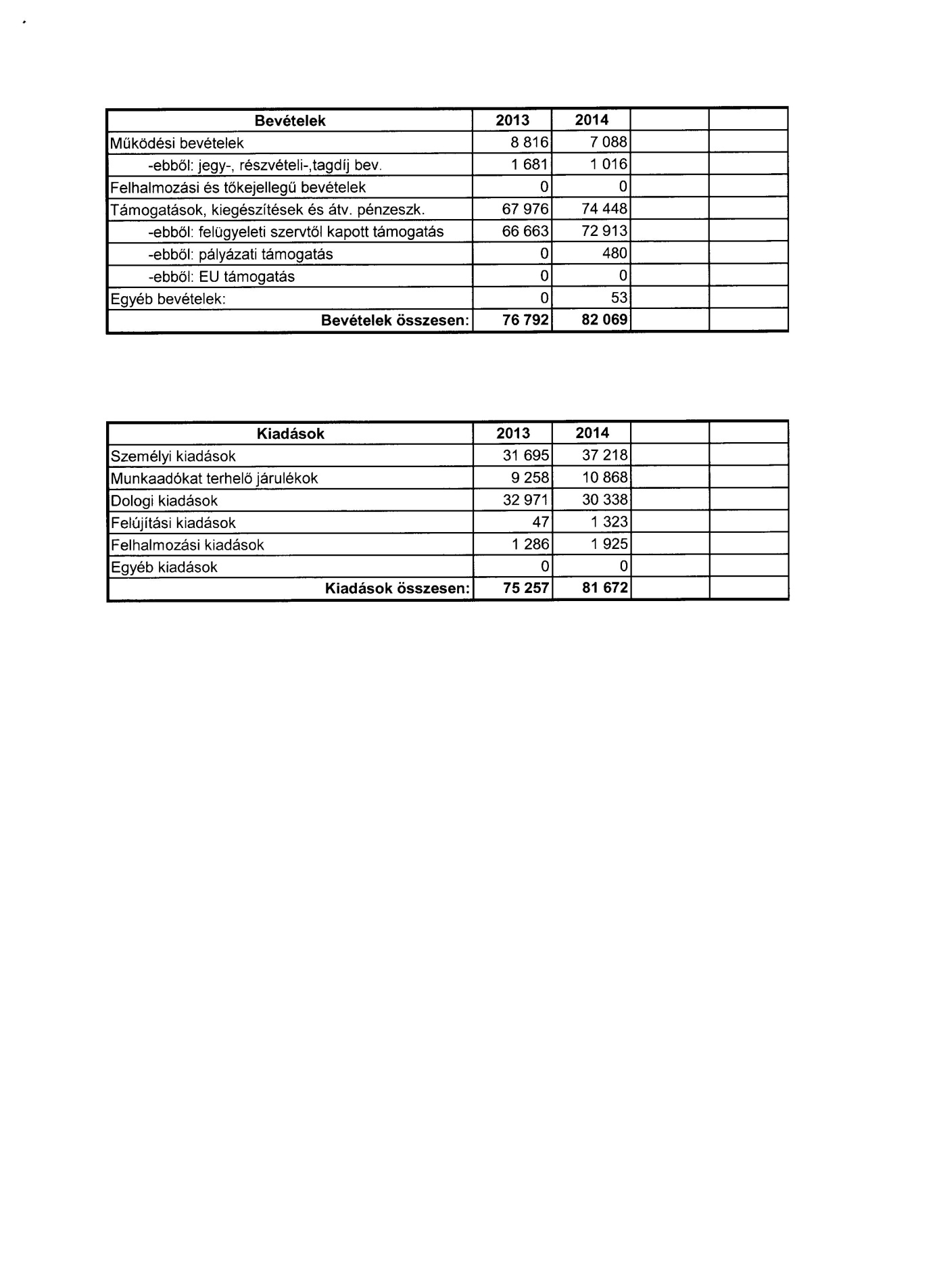 1.5. Továbbképzések:Fontosnak tartom munkatársaim továbbképzésének biztosítását, amely egyben szakmai kitekintés, feltöltődés új információkkal, új képességekkel. A munkánkban új lehetőségeket, új kapcsolatokat teremt és új célokat indukál.Nagyon kevésnek érzem a vizsgált időszak továbbképzési lehetőségeit és a részvételt is, ennél sokkal többre lenne szükség. Ugyanakkor tudom, hogy a jelentős leterheltség és a helyettesítési rendszer hiánya miatt munkatársaimtól ez olykor sokkal nagyobb áldozatot igényel, mint a korábbi években. A 2013-2014-es évben a közművelődésben egy kolléga vett részt minőségbiztosítási képzésen a Nemzeti Művelődési Intézet szervezésében, a könyvtári területen 1 fő részesült az E Magyarország program - számítógép használók szakmai segítője - képzésében. Továbbá a média területen két fő városmarketing témában részesült szakmai képzésben, egy intenzív munkakapcsolattal egybekötve.Két kolléga pedig egy gyors és intenzív képzésben tanulhatta meg a mozifilm vetítést, új, digitális technikával.Az elmúlt években az anyagi források jelentősen csökkentek a képzések biztosításához, de pályázatból és költségvetési támogatásból tudtuk biztosítani a részvételt és szeretnénk a jövőben is, mert ez nagyon fontos a szakmai fejlődésünkhöz.1.6. Pályázati eredményesség:Nagyon sok munkát fektettünk be az elmúlt két évben is a forrásteremtésbe, a szükség és a lehetőségek is indukálták ezt. Kollégáim nagyon ötletesek, kitartóak és kellően eredményorientáltak ezen a területen. Mindent megtettek partneri összefogással /önkormányzat, városi intézmények, szakmai szervezetek/ azért, hogy sikeresek legyenek ezek a kezdeményezések.Az elmúlt két évben már láthatóan a ciklus lezárásával csökkentek és kifutóban voltak az Európai Uniós pályázatok, a hazai pályázati lehetőségek, pedig folyamatosan átalakultak és ennek eredményeképpen sajnos a keretek is csökkentek.  Minden lehetőséget próbáltunk kihasználni, bár összegszerűen lényegesen kevesebb forrást tudtunk bevonni szakmai munkánkba. Bízunk abban, hogy az új Eu-s pályázati ciklus még sok lehetőséget tartogat számunkra a jövőben. Igyekszünk szakmai tervekkel, kellő tájékozottsággal és kapcsolati tőke kiépítésével felkészülni ezekre.PÁLYÁZATOK 2013.PÁLYÁZATOK 2014.1.7. Partnerkapcsolatok:Munkánk eredményessége elképzelhetetlen lenne a kiváló partneri együttműködések nélkül, ezért nagy hangsúlyt fektetünk kapcsolataink megőrzésére és folyamatos fejlesztésére.Elsők és legfontosabbak a helyi kapcsolatok, hogy fenntartónkkal, Martfű Város Önkormányzatával, a Képviselő-testülettel és Kulturális Bizottságával, a Polgármesteri Hivatallal, a város intézményeivel, a városban működő oktatási intézményekkel, egyházközösségekkel, vezetőikkel kiváló együttműködésben tudjunk dolgozni, ez az alapja a mindennapi munkánknak. Fontos az együttműködésünk a város civil szervezeteivel, közösségeivel, művészeti csoportjainkkal, azok szakmai vezetőivel, az intézményhez kötődő fiatalokkal és szüleikkel, a városban működő vállalkozásokkal, cégekkel.Országos és megyei szakmai szervezetekkel /néhány kiemelt partner/: Nemzeti Művelődési Intézet, Nemzeti Kulturális Alap, Országos Széchenyi Könyvtár, Szabó Ervin Könyvtár, Könyvtári Informatikai Szövetség, Magyar Népművelők Egyesülete, Magyar Könyvtárosok Egyesülete, KÓTA Képző és Iparművészeti Lektorátus, Jász - Nagykun Szolnok Megyei Közgyűlés, Jász - Nagykun Szolnok Megyei Verseghy Ferenc Megyei Könyvtár, Nemzeti Művelődési Intézet JNKSZM Irodája, JNKSZM Népművészeti Egyesület, JNKSZM Europa Direct Információs Iroda, Agraria Apure Egyesület, Jászkun Picard Francia - Magyar Baráti Társaság, Lengyel Kissebségi ÖnkormányzatNemzetközi kapcsolataink:Tuchów Város Önkormányzata, Misztótfalu Önkormányzata, Petrilla Református egyházközség, Perecsény Önkormányzata, Martonos Önkormányzata, Drienica Önkormányzata, Ruffey Lés Beaune Önkormányzata, Burgundiai Faluszövetség, Francia Faluszövetség Cluny Irodája, Ukmerge Városi Művelődési Központ /Litvánia/1.8. Csatlakozás országos és megyei szakmai programokhoz:Évek óta figyelemmel kísérjük és szakmailag is bekapcsolódunk több országos és megyei rendezvénysorozatba, amely a szakmai összetartozást, kapcsolatrendszert és jelentős városmarketinget is jelent számunkra: Kultúrházak Éjjel - Nappal, Kulturális Örökségvédelmi Napok, Zenei Világnap JNKSZ Megyei Felnőtt Énekkari Találkozó, Jász-Kun Világ Művészeti Szemle, JNKSZ Megyei Képző- és Iparművészeti Tárlat, Ünnepi Könyvhét, Őszi Könyvtári Napok.KÖZMŰVELŐDÉSIntézményünk nyitott és befogadó szellemiségével mindenki számára hozzáférhetővé teszi kulturális szolgáltatásait. „A hely szelleme kötelez” gondolat jegyében igyekeztünk igényesen fenntartani felújított tereinket, szép környezetben várni látogatóinkat, és többféle eszközzel jelezni munkánk hitvallását és elvárásunkat az idelátogató felé. Akadálymentes tereink nyitva állnak látogatóink előtt, lehetőséget adva az emeleti könyvtár és közösségi terek, kiállítások eléréséhez is. Igyekeztünk folyamatosan fejleszteni tájékoztató rendszerünket /táblák, tv, vitrinek, városi és intézményi honlap, közösségi internetes oldalakon megjelenés/ és elérhetővé tenni programjainkat. Intézményünk minden korosztályt szeretettel vár.2.1. Közösségi munkaIntézményünkben hagyományosan közel 20 féle kiváló művészeti, alkotó közösség, klub, szakkör működik, tartalmas és színvonalas munkával.Művészeti közösségek:A 2013-2014-es időszakban is művészeti csoportjaink képezték a város kulturális alkotómunkájának gerincét. Jelentős az a szakmai munka, mellyel csoportjaink dolgoztak, fejlődtek és eredményeiket bemutatták, átadták a város és a térség lakóinak.A Martfű Néptánc Együttesünk és gyermekcsoportjaink jelentős változáson mentek át a vizsgált időszakban. Vezetőváltással új összetételű közösség alakult, bővült mind a gyermek, mind a felnőtt csoport létszáma. 45 óvodás, 30 gyermek néptáncos és 18 felnőtt táncos alkotja jelenleg az együttest. Stonawskiné Busi Ildikó és Kecskés Gergő vezetésével új lendületet vett a szakmai munka. Tanárainknak szurkolhattunk a Felszállott a Páva televíziós műsorban, ahol a sikereik mellett szép előadását láthattuk a hagyományőrzés és a Kunság néptánc kincsének bemutatásának, mely példát mutatott tanítványaiknak. Büszkék vagyunk, hogy művészeti vezetőnk, Stonawskiné Busi Ildikó jeles szakmai elismerést vehetett át 2014-ben a Magyar Kultúra Napján, megkapva a Martfű Város Kultúrájáért kitüntető Díjat, melyet méltán megérdemelt.Az együttes intenzív és komoly szakmai munkába kezdett 2014 novemberében, elindítva felkészülésüket a 60 éves Jubileumi Néptánc Gálára, mely ez év áprilisában igazi szakmai és közönségsikert aratott.Külön értékes színfoltja volt ennek az időszaknak a Nevesincs Tánccsoport, akik az ifjúsági korcsoportból kerültek ki 12 fővel, Mészáros Ágnes és Bója Dávid néptáncosok vezetésével. A fiatalok a hagyományápolás mellett új utakat kerestek a néptánc kultúránkban, hogyan lehet maivá, élővé tenni, segítségül hívva a ma oly népszerű etno és világzenét is. Sok szép és izgalmas koreográfia, bemutató lett az eredmény, azoknak is felkeltette az érdeklődését, akik korábban nem vonzódtak a néptánchoz, így folyamatosan bővült a csoport más tánckultúrából érkezőket bevonva /break, balett, moderntánc/. Több külföldi fellépésen vettek részt, képviselve városunkat és meghatározó szervezői lettek a martfűi fiataloknak. 2013-ban az Év Művészeti Teljesítményéért járó Díszoklevelet vehetett át az együttes. Sajnos a továbbtanulások és a fiatalok elfoglaltsága, elköltözése nem tette lehetővé a csoport további munkáját, így 2014-ben  befejezték működésüket. Martfű Városi Nőikar:Nőikarunk életében is sok sikert, szép eredményeket és fellépéseket hozott az elmúlt két év.A hagyományos városi és megyei rendezvények mellett új zenei programokon szerepeltek, mint a Csongrádi Nemzetközi Kórustalálkozó és a Pünkösdi Kórushangverseny, melyet a Szent Tamás-templom katolikus közössége alapított. 2014. decemberében a kórus 35 éves fennállásának jeles eseménye volt az a karvezetői váltás, mellyel Bozorádi János karnagy, kórus alapító, befejezve munkáját, átadta az irányítást Szabó Zsolt zeneművész-karnagynak, aki tovább viszi és fejleszti a kórus munkáját. Jelenleg 3 fővel nőtt a kórus létszáma, reméljük  pályázatokkal, utánpótlás fejlesztéssel, kapcsolat- és repertoár bővítéssel új lehetőségek nyílnak meg a kórus előtt, akik  a város  zenekultúráját méltán és színvonalasan reprezentáló közösség.Díszítőművészeti Kör:Nagyon értékes alkotó közösségünk, egy lassan letűnőben lévő hagyomány és kultúra kiváló ápolói és reprezentánsai. Gyönyörű munkáik a településünk kincsei, helyi értékei, melyeket kiállításokon, bemutatókon népszerűsítünk a városlakók és a diákság felé. Nagyon örülünk, hogy két munkatársunk tanulja és viszi tovább a díszítőművészet hagyományát és bízunk benne, hogy a jövőben még több fiatalnak felkeltjük az érdeklődését e szép népművészeti örökségünk iránt.Kossuth Nyugdíjasklub Népdalköre:Az idén 20 éves klub népdalköre évek óta magas színvonalon működik, igazi büszkesége városunknak. A kezdetben nők alkotta népdalkör már kibővült szép hangú férfiakkal. A népdalkört Angyal Józsefné Marika néni alapította és működtette, majd Tóth-Fekete Mihályné vette át a szakmai vezetést. Az elmúlt években Terjéki Katalin ének-zene pedagógus foglalkozott a népdalkörrel és szakmai irányítása alatt „Aranypáva Díjat” kaptak. Ma is szívesen énekelnek a tagok, már nem versenyeznek, csak ünnepeken, találkozókon fakadnak dalra mások és a maguk örömére.Napraforgók Foltmozaik Varrókör:Talán városunkban az egyik legismertebb alkotó közösség, sokan szeretik és csodálják munkáikat. Ma már kezdő és haladó csoportjuk is működik közel 25 fővel, alkotva a szebbnél szebb textil kompozíciókat. A közösség 2013-ban egyesületté alakult, növelve ezzel működésük fejlesztésének lehetőségeit. Az elmúlt két évben is számos kiállítás és szakmai varrónap résztvevői, szervezői. A csoport tagjai eredményesen szerepeltek a Megyei Amatőr Képző- és Iparművészeti tárlaton is. A foltvarrók közül 5 fő csatlakozott a FEMIN’ART nemzetközi felnőttképzési programunkhoz, melynek meghatározó alkotó tagjai, ahol szélesebb körben fejleszthetik alkotói tehetségüket, természetesen alapozva a textiles hagyományaikra.Modern Táncműhely:Az elmúlt két évben is folytatódott az együttes munkája, 2013-ban tanárváltás volt újra, de próbáltuk megtartani a kis közösséget. A szakmai munka Erős Barbara irányításával folyik tovább, aki kiváló közösségépítő és továbbra is közel 45 fő, 4 korcsoportban végzi a munkát.Szakmai háttérsegítőnk volt az elmúlt két évben az együttes korábbi vezetője, Szent-Ivány Kinga táncművész, táncpedagógus, aki a TÁMOP „Kreatív Ipar” pályázatban két éven át vezette a Kortárs Táncművészeti Műhelyt, melyben részt vettek Táncműhelyünk növendékei is.Táncműhelyünk kiváló versenyeredményeket ért el mind megyei, mind országos szinten.  Szeretnénk a jövőben mind a versenyzéshez, mind a szakmai munkához biztosítani a feltételeket pályázati úton, szponzorok bevonásával.Több nemzetközi, országos, megyei nagyrendezvényen, versenyen szerepeltek közösségeink, amatőr alkotóink több országos és megyei kiállításon szereztek elismerő díjakat.Külön figyelmet fordítottunk arra a tényre, hogy az amatőr művészeti közösségek alap bázisai és értő közönsége a professzionális előadásoknak, ezért törekedtünk arra, hogy több művészeti programhoz juttassuk őket /komolyzenei, színházi, filmklub, beavató táncszínházi előadások, kiállítások stb./.Fontosnak tartjuk csoportjaink kapcsolatrendszerének fejlesztését és társadalmi elismertségük növelését. Ezért örülünk, ha munkájukat bemutathatjuk más településeken/ Foltvarrók - Nagykáta, Díszítőművészek - Szolnok, Modern Táncműhely - Budapest - Mezőtúr, Szolnok stb./ vagy pedig szakmai kitüntetést, díjakat kaphatnak csoportjaink, tanáraink /Kulturális Díj /.A fiatalok egyéni és csoportos kreativitásának fejlesztésére sikeres TÁMOP pályázati programunkkal /minisztériumi mintaprojekt lett/ 2012-2014-ig kiváló pedagógusok, művészek és intézményünk szakemberei foglalkoznak több művészeti ágban közel 400 gyermekkel és fiatallal. Mindez hosszútávon megalapozza kreativitásukat és viszonyukat a művészetekhez /lásd lent/.Szakkörök, klubok:A vizsgált időszakban is tovább működtek az intézmény hagyományos közösségei, a Dalma Dance Klub továbbra is vonzó a gyermekek, fiatalok körében, színvonalas produkcióit szereti a martfűi közönség és kiváló eredményeket érnek el országos és megyei versenyeken.Számtalan testi-lelki kikapcsolódásra és feltöltődésre van lehetőség klubjainkban /pld. Hatha Jóga, Baba-Mama Jóga, Lélektánc, Zengó, Társastánc klub, Élet Igen klub, Városi Sakk Szakosztály, stb.Ifjúsági Kerekasztal:Az elmúlt két évben megalakult egy új ifjúsági csoport, mely kulturális közmunkás fiatal kollégák segítségével jött létre. Ez a kis közösség számos program generálója, szervezője és lebonyolítója volt az elmúlt időszakban.Néhány ezek közül:- „Piroshka” kiállítás divatbemutatója- „Cipős doboz akció” ajándék gyűjtés a rászorult családoknak- Ruhagyűjtési akció /MICS/ a Máltai Szeretetszolgálattal és a Családsegítő Szolgálattal- Flash Mob akciók /Karácsony, Május 1./ közösségi program- Tini Disco új programelemekkel/játékok, vetélkedők, kézműves sarok stb./- Véradás a Martfűi Egészségnapon- „Felolvasás rekordkísérlet” a Könyvtárban- „Halloween Rémségverseny”Értékes része volt a programoknak, hogy sok fiatal önkéntesként segítette rendezvényeinket /DÖK - Általános Iskola és „DAMIS” diákok/.Az ifjúsági munka fejlesztéseképpen megalakult a „MICS”, a Martfűi Ifjúsági Csoport is, akik összefogják a martfűi zenész fiatalokat, zenekarokat és segítik működésüket. Ők is új színfoltjai a martfűi ifjúsági életnek. Több zenei program szervezői, lebonyolítói.2.2.  Művészeti nevelésAz elmúlt két év kiemelkedő időszak volt a gyermekek és fiatalok szakköri műhely munkájában, hiszen a TÁMOP-os pályázatainkkal jelentősen bővültek a szakköri tevékenységek lehetőségei. Kiváló pedagógusokkal, nagyon értékes programokat tudtunk megvalósítani az Európai Unió támogatásával.„Kreatív ipar” pályázat2012-2013-ban 5 szakkört indítottunk:Filmművészet, Ételszobrászat, Tradicionális Táncművészet, Bőrművesség, Kortárs Táncművészeti Műhely2013-2014-ig 3 szakkör működött tovább: Filmművészet, Ételszobrászat, Kortárs Táncművészeti MűhelySzakkörönként 21-21 fő vett részt a szakmai programbanBeszerzések: 1 db fényképezőgép1 db külső winchester1 db laptop1 db asztali számítógépSzakkörönként a foglalkozások kellékeire 286.125 Ft támogatást tudtunk fordítani. A pályázatban résztvevők: martfűi általános iskola, középiskola, kengyeli általános iskola„Művészet és szabadidő” pályázat Megvalósítás: 2012-2013-as tanév9 művészeti szakkör működéseSzakkörönként 6 fő vett részt a programban6 verseny, 20 fő versenyenként9 témanap tevékenység, 20 fő témanaponkéntKönyvjutalomra felhasznált keret: Kézműves foglalkozások kellékeire felhasznált keret: Résztvevők: martfűi általános iskola, középiskola, óvodák, kengyeli általános iskola„Kreativitás és szabadidő” pályázatMegvalósítás 2013-2014-as tanév9 művészeti szakkör, szakkörönként 6 fő vett részt a programban6 verseny, 20 fő versenyenként9 témanap tevékenység, 20 fő témanaponkéntKönyvjutalomra felhasznált keret: Kézműves foglalkozások kellékeire felhasznált keret: Résztvevők: martfűi általános iskola, középiskola, óvodák, kengyeli általános iskolaÖsszességében nagyon hasznos pályázatok voltak és jelentősen nőtt a szakköreink és látogatóink száma. Kiváló pedagógusokkal és szakmai megvalósítókkal dolgoztunk tovább. Szeretnénk ezeket a lehetőségeket, szakmai kapcsolatokat továbbra is folytatni, fenntartani.2014-ben már látható volt és ma már tapasztalható, hogy az iskoláknál /törvényi és tanrendi változások során/ egy jelentős szabadidős és kulturális szerepváltás történt azzal, hogy a délutáni órákra közel 30 féle szakkört kínálnak a gyerekeknek a pedagógusok. Ezzel a kulturális intézmények korábbi, ilyen irányú programjain a részvétel csökken, és mint tevékenység megszűnik. Mi is keressük helyünket és szerepünket ezen a területen. Szeretnénk, ha az iskola minél több programot intézményünkben valósítana meg, felhasználva a mi infrastrukturális és egyéb intézményi adottságainkat. Ez talán a gyermekeknek is jobb lenne, nem töltenének egy épületben annyi időt. Sajnos ezen a területen jelentős előrelépésünk nincs, de továbbra is keressük az együttműködés lehetőségeit és szakmai kínálatunk más irányú fejlesztését.  Civil közösségekAz együttműködés komoly stratégiai feladatunk, hiszen munkánk egyik legfontosabb eleme a közösségfejlesztésről, a civil együttműködés fontosságáról szól. Együttműködésünk során segítjük civil közösségeinket abban, hogy sikerrel generálják a városlakók közéletbe történő bekapcsolását, vagy az egyéni életvezetésében tudjanak segítséget nyújtani, hozzájárulva a hátrányos helyzetű rétegek társadalmi integrációjához. Munkájuk során egyfajta keretet adnak a különböző érdeklődésű csoportok szerveződéséhez és fontos generálói közösségi programjainknak. A mai viszonyok között jó együttműködésünkkel erősítjük egymást céljaink megvalósításában.Fontos, hogy a mai szabadidőt nélkülöző világban ösztönözzük, segítsük az alkotás és művelődés lehetőségét a közösség segítő erejével. A rendszeres kapcsolattartás, infrastrukturális és szakmai támogatás, képzések erősítik a civil életet városunkban. Példaértékű volt az elmúlt években az az elhatározás, amely tapasztalható volt a civil közösségek egyesületté történő bejegyzése során, alkalmazkodva az aktuális jogszabályokhoz és magasabb szintre emelve a közösségért történő munkát. Nem volt könnyű feladat részükre, de Önkormányzati segítséggel /ingyenes jogi és gazdasági szakmai munka/ sikerült elindulni egy új úton. Több közösség vett részt komoly pénzügyi támogatás megszerzésében és a programok megvalósításában /Heineken támogatások, egészségügyi pályázatok stb./.A Civil Kerekasztal az elmúlt évben is folytatta szervezetfejlesztő munkáját, több előadás és szakmai képzés is segítette a civil vezetők és közösségeik kompetenciájának fejlesztését. Teljes összhangban dolgoztunk az elmúlt években is a civil közösségekkel, hiszen ez lehet csak az alapja a közösségteremtésnek és a városi kulturális munkánknak.  Az élethosszig tartó tanulásMa már látható, hogy társadalmunk fontos tényezője a folyamatos fejlődés, tanulás, képzés.A munka világában ma már alapvető tényező, de a megnövekedett szabadidőben is fontos az ember teljes életéhez, akár az életesélyek növeléséhez, akár az önmegvalósításhoz is. Reméljük, hogy társadalmunk jóléti fejlődése még inkább ösztönző lehet ezekre a folyamatokra. Be kell vallanunk, hogy az elmúlt két évben is a praktikus, végzettséget adó vagy a munkába állás esélyeit segítő tanfolyamok voltak sikeresek. Fontos feladatnak tartjuk a munkába állás, az öngondoskodás képességének fejlesztését a közművelődés eszközeivel.Intézményünk ezért képző cégekkel együttműködve több tanfolyamnak adott helyet /gépjárművezetés, biztonsági őr képzés, mezőgazdasági képzés, angol nyelvtanfolyam stb./. A Munkaügyi Központok szakembereivel együttműködve reintegráló tanfolyamokat szerveztünk, segítettük, mentoráltuk az önkéntes munkavégzéssel hozzánk forduló fiatalokat, felnőtteket. Jelentősen bekapcsolódott a könyvtári terület a feladatellátásba, hiszen sok új lehetőséget tudott kínálni /e-ügyintézés, számítástechnikai tanfolyam, stb./.Fő cél, hogy a jövőben még több akkreditált képzést tudjunk kínálni a munkanélkülieknek és fontos, hogy pályázati támogatással, mert csak kevesen tudják ezeket a képzéseket megfizetni.Emellett megtalálható volt a villanyszerelői szakvizsga, egészségügyi tanfolyamok, ismeretterjesztési és egyéb képzési pályázatok programjai. Kulturális területen inkább a képző- és iparművészethez kapcsolódó kurzusok, irodalmi előadások, népi mesterségek bemutatói voltak sikeresek. Igyekeztünk újszerű képi közlési módszerrel intézményünk tereiben elhelyezni olyan kiállításokat, információkat, amelyek szintén segítik az ismeretszerzést.2013-ban még folytattuk az Adventista egyházzal együttműködésben indult hosszú távú életvezetési, /lelki /egészség megőrző tanfolyamot felnőtteknek és fiataloknak egyaránt, mely sikeres és népszerű volt a lakosság körében. Ma már ez befejeződött, keressük az új lehetőségeket. A sok „mozgásklub” munkája is segíti ezt a tanulási folyamatot, a testi-lelki egészség megőrzését /Lélektánc, Jóga klub stb./ Sikeresek voltak a Martfűi Egészségnap szakmai előadásai, mely sok új ismeretszerzésre volt alkalmas.Az elmúlt évek kiemelkedő nemzetközi felnőttképzési projektje volt a MEN’ART program, mely a Grundtvig Alapítvány támogatásával valósult meg. 2010-2012-ig négy ország közös munkájával erősítettük a felnőtt résztvevők identitástudatát, toleranciáját, a népzene, néptánc pedagógiai eszközrendszerén keresztül. Ez a sikeres projekt /melyből sokat tanultunk - nemzetközi együttműködés módszerei stb./ új projektek folytatására ösztönzött minket. A 2013-as előkészítések után 2014-ben megnyertünk az újabb pályázatot francia és litván partnereinkkel. A FEMIN’ART projektben a nők képzését vállaltuk fel a képzőművészet eszközeivel. Már sikeresen megvalósítottunk egy martfűi projekt találkozót, közel 80 fő részvételével, sok szakmai, lelki tapasztalattal gazdagodva. A megalakult martfűi csoport folyamatosan végzi munkáját, a pályázatnak megfelelően májusban a litván partnereknél folytatják közösen az alkotói munkát.Szakmai munkánk során látjuk, hogy a korábbi évekhez viszonyítva egyre kevesebb a szabadegyetemi, vagy klasszikus ismeretszerzési előadásokra, képzésekre az igény. Talán egy társadalom jóléti fokát is jelzi az, hogy mennyire van igény, lehetőség és látogató az általános műveltséget fejlesztő előadásokra, képzésekre. Keressük ezekre a pályázati lehetőségeket. „Hagyomány és identitás”Az elmúlt két év szakmai feladataiba beépítve tudtuk, hogy fontos tény a múlt ismerete, mely biztos eligazodást nyújt a jelenben, segít meghatározni a jövő feladatait. Ezért tartjuk talán az egyik legértékesebb közművelődési feladatunknak a hagyomány, a magyar kultúra ápolását. Mindez fontos, hogy továbbra is folyamatosan jelen legyen városunk életében, a lakosság identitásának kialakításában, a településünk megtartó képességének erősítésében. Mindezt hitelesen, sokszínűen, a mai modern közlési módokat figyelembe véve kell megjelenítenünk.Ezért nagy hangsúlyt fektettünk az ünnepi alkalmak szervezésére, olyan értékes és igényes programok összeállítására, amelyek igazi lelki élményt nyújtottak minden korosztálynak /Tisza Táncegyüttes ünnepi műsora, Fonó zenekar koncertje, Paya Bea koncert, Ghymes Együttes koncertje, Magyar Népmese Színház műsora, Martfű Néptáncegyüttes Jubileumi Gálaestje stb./. Ezt követően magukat a fiatalokat vontuk be szereplőként a műsorokba, amely még mélyebb élményt és tapasztalást nyújt. /Iskolai ünnepi műsorok, Gyermek néptánc csoport fellépései stb./A jeles napokat kézműves foglalkozással, táncházzal, hagyományőrző programokkal ünnepeltük /farsang, húsvét stb./, melyben sok ügyes pedagógus segítette munkánkat. Több sikeres programmal közelebb hoztuk a népművészetet mindenkihez /népművészeti kiállítások, Őseink Tudása rendezvénysorozat, múzeumi órák, népi játékok, ismerkedés a népmesével bábjátékon keresztül, néptánc tábor stb./.Kiemelt stratégiai feladatunk az elmúlt két évben a múzeumfejlesztés volt, mely nagyban hozzájárul a helyi identitásfejlesztéshez. Továbbá a hagyományápolás és a népi gasztronómia megismerésében is kiemelt partnerünk a Suszter Kávézót működtető vállalkozás és csapata, az elmúlt évek „Bor estjei” nagyban hozzájárultak szakmai programunk megvalósításához.Művészeti csoportjaink, alkotóművészeink mind segítik a hagyományok ápolását és átadását, magas színvonalú munkájuk példát ad az új generációnak, így épül egymásra a hagyomány és a belső identitás.Összességében elmondható, hogy kulturális programokban gazdag két évet zártunk, az látható, hogy rövidtávon mindig más területek kapnak hangsúlyt és igényelnek beavatkozást. Ezt időben fel kell ismernünk, hogy a kellő erőforrásokat tudjuk összpontosítani, természetesen úgy, hogy mindeközben megfeleljünk hosszú távú céljainknak. Statisztikai adatok2013. év2014. évKÖZGYŰJTEMÉNYA Városi Könyvtár 1962 óta működik az intézmény emeletén, 358 m2-en. A könyvtár 1979-ben gyermekkönyvtárral, 2002-ben szak- és informatikai részleggel bővült.A Városi Könyvtár ellátja a város felnőtt- és gyermek lakosságát könyvtári szolgáltatásokkal. Biztosítja az információkhoz való szabad hozzáférést. Segíti az élethosszig tartó tanulást, közösségi színteret biztosít több kiscsoport és különféle rendezvények számára. Gazdag, 57.000 kötetes, kéthavonta új könyvekkel frissülő gyűjteményével várja olvasóit. A könyvtár hetente 4 nap, 25 órában tart nyitva. A KÖNYVTÁR SZOLGÁLTATÁSAIhelyben olvasás (ingyenes) – Olvasótermeinkben kellemes környezetben biztosítottunk lehetőséget kézikönyveink és kölcsönözhető könyveink helyben használatára.folyóirat olvasás (ingyenes) – Az NKA támogatásával és saját beszerzéssel rendkívül gazdag folyóirat állományt kínáltunk olvasóinknak a legkülönbözőbb témákban. A régebbi számok kölcsönzésére is volt lehetőség.Dr. Bakonyi Péter Kutatószoba (ingyenes) – Kényelmesen berendezett kutatószoba nyílt könyvtárunkban 2014-ben, ahol helyben használatra kínáljuk néhai polgármesterünk gazdag, értékes gyűjteményének köteteit. Várjuk a kutatószóba csendjében olvasni, dolgozni, kutatni vágyókat. Számítógépes hozzáférést is biztosítunk.kölcsönzés – Könyveink 1 hónapra kölcsönözhetők, a kölcsönzési idő igény szerint meghosszabbítható.könyvtárközi kölcsönzés – Olvasóink kérésére 2014-ben is beszereztük az ország valamely könyvtárából azokat a dokumentumokat, amelyek könyvtárunkban nem voltak megtalálhatók.számítógép-használat – Számítógépes részlegünkben 9 internetes számítógép állt a használók rendelkezésére.e-tanácsadás – Könyvtárunk eMagyarország Pont. Az elmúlt évben is számtalanszor nyújtottunk segítséget az elektronikus ügyintézésben, elektronikus szolgáltatások és tartalmak használatában.kiállítások, előadások, könyvtári órák, kulturális és közösségi rendezvények, használó képzést szolgáló alkalmak, olvasókultúra-fejlesztő programokAZ ÁLLOMÁNYKönyvtárunk állománya az utóbbi két évben 5536 dokumentummal gyarapodott, melyből 4000 kötet könyv Dr. Bakonyi Péter, városunk egykori polgármestere édesanyjának adományából származik. Így a 2014. december 31-i állomány 58 723 dokumentumból állt (a könyvek mellett 1 143 hangdokumentum és 84 elektronikus dokumentum). Állományunk vétel és ajándék útján gyarapodott. Az állománygyarapításra fordított összeg 2 136 000 Ft volt. Városunk Önkormányzata könyvvásárlásra évente 800 000 Ft-t, folyóirat beszerzésre 250 000 Ft-t biztosított. Az érdekeltségnövelő pályázatnak köszönhetően pedig 484 000 Ft-ot költöttünk könyvvásárlásra. A pályázati összeg fennmaradó, eszközfejlesztésre fordítható részéből gyermekkönyvtárunkat gazdagítottuk 20 db mesepárnával. Gyarapodott állományunk az NKA könyvtámogatási programjának, a Márai-programnak köszönhetően és a Nemzeti Könyvtár újabb köteteivel. Az NKA támogatásával és saját beszerzés útján 83 féle folyóirat állt az olvasók rendelkezésére. Állományunk gyarapítását az olvasói igények figyelembevételével végeztük. A magyar és világirodalom kortárs művei mellett nagyszámban vásároltunk szórakoztató irodalmat (romantikus regények, krimik, kalandregények, fantasy irodalom), szakirodalmi részlegünket pedig elsősorban pszichológiai témájú és szabadidős könyvekkel bővítettük. Gyermekkönyvtárunkat a klasszikus irodalom mellett gyarapítottuk népszerű és újonnan megjelent ifjúsági könyvekkel, mesékkel, verses kötetekkel, ismeretterjesztő kiadványokkal. KÖNYVTÁRHASZNÁLATKönyvtárunk regisztrált használóinak száma 2013-ban 1247, 2014-ben 1265 volt. A könyvtárhasználók számának csökkenése országos (világszerte) probléma. Évek óta küzdünk mi is olvasóink megtartásáért. 2013-hoz képest olvasóink száma 2014-ben jelentősen nem változott, viszont a kölcsönzött dokumentumok száma csökkent (22 %-kal felnőtt olvasók esetében, 36 %-kal a 14 éven aluli olvasók esetében). A csökkenés oka lehet felnőtt olvasóinknál a mindenkit sújtó időhiány, túlhajszolt élet. A gyermekolvasóknál pedig az iskolarendszer változása. Az általános iskoláskorú gyerekek sokkal több időt töltenek az iskolában délutáni elfoglaltsággal, mint az elmúlt években. Nagyon kevés szülő hozza el délutánonként gyermekét könyvtárba, a nagyobb gyerekek pedig túlságosan elfoglaltak ahhoz, hogy rendszeres könyvtárlátogatók, olvasók legyenek. A könyvtárközi kölcsönzések száma a 2013-as adathoz hasonlóan alakult. 2013-ban a más könyvtár számára kölcsönadott dokumentumok száma 9, 2014-ben 6. A kapott dokumentumoké 2013-ban 58, 2014-ben 53. Ezt a szolgáltatásunkat főleg tovább tanuló olvasóink veszik igénybe, akiknek tanulmányaihoz speciális tartalmú dokumentumokra van szükségük. A könyvtárközi kölcsönzés lehetősége nagy segítség az olyan használóink számára, akiknek nincs lehetősége nagyobb könyvtár látogatására.Az internethasználat lehetőségével hátrányos helyzetű (munkanélküli, nehéz anyagi, szociális helyzetű, otthon számítógéppel, internettel nem rendelkező) könyvtártagok, regisztrált használók, városunkban ideiglenesen tartózkodók, fiatalok, 14 éven aluliak élnek. Ez utóbbiak délutánonként leginkább a közösségi oldalakat látogatják, online játékokat használnak.RENDEZVÉNYEK, A KÖNYVTÁR KISCSOPORTJAI2013-ban összesen 165 rendezvényünk volt, 2014-ben 142, közöttük kiállítás, kulturális, közösségi rendezvény, használó képzést szolgáló alkalmak, olvasókultúra-fejlesztő programok és digitális kompetenciafejlesztő programok. Rendezvényeinket a két év alatt összesen 7890 fő látogatta. Mivel a könyvtár hagyományos szerepe, a könyvkölcsönzés az elmúlt pár évben kevésbé jelentős, ezért igyekszünk olvasóinkat programokkal a könyvtárban tartani, számukat növelni. Ezen a területen munkánk sikeresnek mondható, sokféle rendezvényünket rendszeresen, sokan látogatják. Programjaink minden korosztályt megszólítanak. Állandó foglalkozásaink:Lapozó OlvasókörAz olvasókör minden hónap első hétfőjén 15.30-tól várta az irodalomkedvelőket, olvasni szerető érdeklődőket. A foglalkozásokon alkalom nyílt olvasmányélmények megosztására, évfordulók alkalmával beszélgetésre egy-egy szerzőről, életművéről.  2013-ban „Írófeleségek” címmel egy-egy életrajzi könyv segítségével emlékeztünk írókra (Hemingway, Saint-Exupéry, Tolsztoj) feleségeik sorsán keresztül. A sorozatnak nagy sikere volt a többnyire nők alkotta olvasókörben.2014-ben tartottunk három megemlékező foglalkozást. Márciusban Weöres Sándor különleges egyéniségére, mással össze nem téveszthető, egyedi lírájára emlékeztünk. A téma apropóját a költő, műfordító halálának 25. évfordulója adta, valamint máig felbecsülhetetlen, sokrétű szellemi hagyatéka. Májusban a 100 éve elhunyt Pósa Lajosra, novemberben pedig Boncza Bertára emlékeztünk PowerPointos bemutató segítségével, beszélgetéssel.Ezen kívül a Lapozó Olvasókör volt a házigazdája több hagyományos rendezvényünknek is, áprilisban a költészet napi műsornak, júniusban a könyvheti programnak, októberben az Országos Könyvtári Napok rendezvénysorozatnak. Az Olvasókör volt továbbá házigazdája két író-olvasó találkozónak és a hagyományt teremtő Olvasás éjszakájának. Februárban Hullám hátán, rímek szárnyán címmel Paulovics Tamás versíróval szerveztünk találkozót, aki a legutóbb megjelent verseskötetéről és a versek iránti szeretetéről beszélt. Buda Ferenc Kossuth- és József Attila-díjas költőt vártuk a martfűi könyvtárba november 13-án. Mindig különleges pillanat igazi, élő lírikussal találkozni.Az országos programokhoz kapcsolódva ünnepeltük városunkban is a költészet napját, József Attila születésnapjára meghitten emlékezve. Az ünnepi zenés, táncos irodalmi műsort Kengyel Éva, ismert martfűi versíró szerkesztette.Az Ünnepi Könyvhét programjaihoz és  hozzá kapcsolódóan a 13. Gyermekkönyvnapokhoz könyvtárunk is csatlakozik minden évben. 2014-ben erre az időszakra ingyenes beiratkozási lehetőséget hirdettünk. Randevú egy könyvvel címmel zsákbamacskát árultunk a könyvtárban (becsomagoltunk néhány könyvet, csak a műfaját elárulva kínáltuk olvasóinknak). Fő eseményünk pedig az író-olvasó találkozó volt Szabó T. Anna, író, költő, műfordítóval június 10-én.Az Olvasás Éjszakája című olvasást népszerűsítő programsorozat 2013 őszén indult el. Az akkori sikeren felbuzdulva, tavaly szeptember 12-én is meghirdettük a programot. A szavakon túl teával és zsíros kenyérrel vártuk a felolvasókat, a hallgatóságot.Találkozzunk a könyvtárban! – így szólt az idén a hívogató. Az Országos Könyvtári Napok programsorozat nélkül mi könyvtárosok, s remélem sok olvasó, már el sem tudjuk képzelni az októbert.Az első nap az Élő emlékezet címet kapta. Mi ezen a napon a Települési Értéktárat mutattuk be Eiler Zita, a Martfűi Hely- és Ipartörténeti Gyűjtemény muzeológusa segítségévelMásodik programunk sokat sejtető címe A mese a lélek ajtaján kopogtat. Bajzáth Mária mesepedagógus mesélt nekünk meséről. Az előadásra nagyon sok pedagógus, szülő, nagyszülő jött el. A lebilincselő előadást és a meséket mind érdeklődve hallgattuk, egyáltalán nem vártuk a végét. Rendezvénysorozatunk végén Lángh Júlia írót, újságírót hallgathattuk. Az egész hét a meséről szólt, hol gyerekeknek, hol felnőtteknek. Rejtvényfejtők klubjaRejtvényfejtőink minden hónap második hétfőjén 15 órakor ülnek össze a könyvtárban megbeszélni aktuális teendőiket, versenyeredményeket, intézni a jelentkezéseket, szervezni a martfűi versenyt. Klubunkra nagyon büszkék vagyunk. Minden évben örvendeztetnek minket szép eredményeikkel, szépen szerepeltek országos egyéni és csapatversenyeken.2013-ban augusztus 10-én, 2014. augusztus 16-án rendeztek városunkban országos egyéni rejtvényfejtő versenyt. A martfűi Rejtvényfejtő Klub és a Rejtvényfejtők Országos Egyesülete országos versenyt 1998 óta szervez a Martfű Városi Művelődési Központ és Könyvtárban. Ezen a napon négy kategóriában (kezdő, haladó, mesterjelölt, mester) fejthettek az indulók. A rejtvényfejtő verseny Martfűn hagyományosan a Martfűi Ünnepi Napok nyitó programja.FilmklubFilmklubunk minden héten várta a filmkedvelőket havonta más-más témájú filmek vetítésére, egy kis beszélgetésre. Már 2013-ban kialakult egy kb. 10 fős állandó látogató csoport. Sajnos az elmúlt év végére rendszeres látogatóink száma csökkent. Mint minden problémánknak, ennek is oka a túlhajszolt életben keresendő. A témaválasztással igyekszünk több korosztályt megszólítani, többféle ízlést kielégíteni. Célunk a gondolatébresztés, nem átlagosat mutatni. DanoldaHavonta egy alkalommal csütörtök délelőttönként énekelünk együtt a mamákkal, babákkal.Danolda címmel először 2013 nyarán próbálkoztunk baba-mama foglalkozást tartani. Az Őszi Könyvtári Napok óta havi rendszerességgel tesszük ezt. Általában 10-12 baba és mamája jön el hozzánk. Köztudott, hogy a dúdolásnak, mondókázásnak, csiklandozásnak, dögönyözésnek milyen nagy szerepe van abban, hogy a kisgyermek boldog, kiegyensúlyozott legyen.A baba-mama foglalkozással szeretnénk mindezt tudatosítani a szülőkben.MeséldeMesélde elnevezésű programunk célja az olvasóvá nevelés és a mese csodálatos erejének átadása. A foglalkozásokat igény szerint alsó tagozatos osztályoknak tartottuk, de hirdettük péntek délutáni családi programként is. Az idén szeretnénk rendszeressé tenni a meséket mondókákkal, dalocskákkal körítve. Ötleteket Boldizsár Ildikó, meseterapeuta könyveiből és Bajzáth Mária, mesepedagógustól veszünk. Küldetésnek tekintjük a történetmesélést, a képzeletnyitogatást. A Dr. Bakonyi Péter Kutatószoba megnyitója2014. április 9-én nyitottuk meg a Dr. Bakonyi Péter Kutatószobát. Különleges gyűjteménnyel gazdagodott a Martfű Városi Művelődési Központ és Könyvtár könyvállománya. Urbán Anikó, Martfű város fiatalon elhunyt polgármesterének édesanyja a könyvtárnak adományozta fia, Dr. Bakonyi Péter könyvgyűjteményét. A Martfű Városi Művelődési Központ és Könyvtár az önkormányzat segítségével vállalta, hogy az adományt külön gyűjteményként kezeli, és létrehoz egy kutatószobát, ahol a könyveket mindenki számára hozzáférhetővé teszi. A munka 2013 nyarán kezdődött, ekkor kezdtük átszállítani a közel 4000 kötetet a könyvtárba. Az ősz folyamán zajlott a szoba kialakítása, berendezése, ezzel párhuzamosan a gyűjtemény feltérképezése, feldolgozása. A kutatószoba ünnepélyes megnyitására 2014. április 9-én került sor. Hosszú, kihívásokkal teli út vezetett idáig, a végeredmény pedig egy különleges gyűjteményt kínáló, elegánsan barátságos kutatószoba lett.  Városi szavalóversenyA Magyar Költészet Napja alkalmából minden évben megrendezzük „Szólj költemény!” címmel a városi szavalóversenyt, melyen a Martfűi József Attila Általános Iskola alsó és felső tagozatos tanulói és a helyi középiskola diákjai vesznek részt, de lehetőséget biztosítunk felnőttek számára is. A könyvtár nyári programjaiA Városi Könyvtár minden évben igyekszik nyáron is értékes programokkal kínálni a gyerekeket. Sok szülőnek okoz gondot, hogy nyáron értelmes elfoglaltságot találjon gyermekének. Ebben próbálunk segítséget nyújtani.2013 júliusában „A vers a szívnek hárfa éneke” címmel 3 napos beszédtechnikai tábort hirdettünk Venczelné Polgár Anna drámapedagógus, beszédtechnika tanárral. Ez a program is sok érdeklődőre talált, hisz általános iskolánk diákjai között sok a versszerető, szavalni vágyó, és nagy hagyománya van a színjátszásnak is.Különleges témákban és különleges szakemberek közreműködésével szervezett nyári tábort a városi könyvtár 2013. augusztus 12-16 között. Szűcs Miklós mesemondó, népi hangszerkészítő már többször volt martfűi gyermekrendezvények közreműködője. Lényével,tudásával mindig kitörölhetetlen nyomot hagyott hallgatói lelkében.A tábor második felében Tímár Zoltán színészt, a Madzag Bábszínház művészét fogadtuk.2014-ben pedig Könyvtári Csalamádé címmel, négy napon keresztül, egész délelőttös szünidei programokat szervezett könyvtárunk a gyerekeknek. A rendezvénysorozat 7-évestől 11-ig több korosztályt is megmozgatott. KiállításSzegedi Katalin mesekönyv illusztrátor képeiből nyílt tárlat a művelődési központ emeleti galériáján, 2013. november 7-én. Az alkotóval és munkáival ezen a rendhagyó kiállítás megnyitón találkozhatott először a martfűi közönség.A Népmese NapjaA Népmese napja alkalmából 2014-ben mesepedagógiai foglalkozást tartott könyvtárunkban Bajzáth Mária mesepedagógus 2. osztályos gyerekeknek. A foglalkozáson a gyermekek a népmesék birodalmában barangoltak. Izgalmas játékokkal, képzelőerőt fejlesztő gyakorlatokkal varázsolta el őket vendégünk.Olvasási rekordkísérletA Martfűi Ifjúsági Kerekasztal tagjainak fejében született meg az ötlet, hogy próbálkozzon meg egy olvasási rekordkísérlettel a tini korosztály. Október 10-én 15 résztvevő látott neki a 3 órán át tartó rekordkísérletnek, melyet Anna Gavalda műve, a 35 kiló remény című könyv jelentett. A 80 oldalas könyvet, kifejező, hangos olvasással 11 elszánt jelentkező olvasta fel mindössze másfél óra alatt. PárnaavatóDecemberben csodálatos mese-párnákkal gazdagodott a gyermekkönyvtár az érdekeltségnövelő pályázatnak köszönhetően. Tíz felhőcske és tíz napocska várja ezentúl a gyermekeket, hogy rajtuk kucorogva hallgassanak nálunk mesét, muzsikát. Óvodás, kisiskolás csoportokat hívtunk, próbálják ki, kényelmes-e a mesehallgatás az új párnákon ülve. Az aprónép lelkesedéséből ítélve, a legjobb párnákat választottuk erre a célra.Könyvtári órákMinden évben várjuk az óvodás, iskolás csoportokat könyvtári foglalkozásokra. Tartunk könyvtárhasználati órát, tematikus foglalkozásokat különböző ünnepkörökhöz, alkalmakhoz kapcsolódva. Az óvodás csoportok óráin Kengyel Éva, óvodapedagógus kolléganőnk kiváló pedagógiai érzékkel foglalkozik a legkisebbekkel, minden alkalommal új, kreatív ötlettel színesítve az órákat. Néprajzi, helytörténeti óráinkat Eiler Zita, intézményünk muzeológusa tartotta új színt, lehetőséget hozva ezzel a könyvtár életébe. Az elmúlt évben egy-két alkalommal sikerült középiskolás csoportokat is a könyvtárba invitálni. Az Internet Fiesta elnevezésű országos programsorozathoz csatlakozva például információkereső órát tartottunk a képzőművészetek világában kalandozva. Ez a korosztály rengeteg időt tölt a számítógép előtt. Bizonyos oldalak használatában nagyon jártasak. A valódi, értékes, megbízható információ megtalálásában viszont sokszor segítségre szorulnak. Mi könyvtárosok sokat adhatunk azért, hogy ez a képességük is fejlődjön. A KÖNYVTÁR INTERNETES JELENLÉTE (Blog, Facebook, új honlap)Könyvtárunk szolgáltatásairól, programjairól az interneten is tájékoztatunk. Használóink között van már egy jelentős réteg, akik, elsősorban a világhálón keresnek információt. Nem feledkezünk meg azokról a látogatóinkról sem, akiknek nincs lehetősége rendszeres számítógép-használatra, akik a hagyományos módokon tájékozódnak. Nagyon fontos a korszerű eszközök mellett a papíralapú megjelenés (meghívók, szórólapok, plakátok), a személyes kontaktus is. Mindkét helyen aktuális információkkal szolgálunk a könyvtárról (programok, könyvbeszerzések, ajánlók, fotók a rendezvényekről, cikkek könyvtári eseményekről). 3.3.       ÖSSZEGZÉSÖsszefoglalva tartalmas, szép éveket zártunk 2014 decemberében, jó volt visszatekinteni az elmúlt két esztendőre. Sok szép, minden korosztályt megszólító eseményünk volt, jelentős változásokat (pl. Bakonyi Kutatószoba kialakítása) is hozott az elmúlt év, sikeres pályázatokat zártunk, sok új könyvvel, folyóirattal tudtuk gyarapítani állományunkat. A 2014-ben tapasztalt nehézségek, problémák pedig egy-két dolog átgondolására késztetnek bennünket, s az idei év feladata lesz a megoldás, megoldáskeresés. Sok tervünk van, melyek megvalósítása részben rajtunk áll, részben külső körülményektől függ, de egy biztos, lelkesen állunk az új kihívások elé./A részletes beszámoló hozzáférhető a Városi Könyvtárban/3.4.Statisztikai adatok2013-20144.  Martfűi Hely- és Ipartörténeti Gyűjtemény 2013-2014 évi szakmai munkája4.1. Előzmények - események2013. március 9.: Városi Jótékonysági Bál – Városalapítónk Jan Antonin Bata tiszteletére2013. május 1.: Jan Antonin Bata emlékszobrának avatása és Bata-tér átadása2013. szeptember 16.: John Nash látogatása	Jan Antonin Bata Martfű Város Díszpolgára (posztumusz)2013 decemberétől megkezdődtek a munkálatok a működési engedély iránti kérelem beadásához – Digitális adatbázis létrehozása, revízió2014. szeptember vége: működési engedély - közérdekű muzeális gyűjteményként működhetMartfű a Tiszazug és Jász-Nagykun-Szolnok megye legfiatalabb települése. A község története, társadalmának szerkezete egy olyan muzeális intézmény létrehozását teszi lehetővé, melynek célkitűzése, küldetése nyílt párbeszédet kezdeményez a 20. század második felében lejátszódó gazdasági, társadalmi hangsúlyeltolódások területén, bemutatja a lokális, a tiszazugi illetve megyei specifikumait, valamint kiegészíti és bővíti az eddigi történeti feltárásokat, eredményeket. A helytörténeti, ipar- és technikatörténeti gyűjtőkörök kialakítását szintén a település történeti, társadalmi fejlődése indokolja. A közérdekű muzeális gyűjtemény működését egy közösségi igény előzte meg. A kulturális innovációt a művelődési központ indította el és indítványozta a gyűjtemény létrehozását. Ezt nemcsak Martfű Város Képviselőtestülete támogatta, a kérdőívezések alapján is határozottan kirajzolódott a társadalmi igény. Úgy gondoljuk, nem szükséges a martfűi közérdekű gyűjteményben bemutatni a területen feltárt régészeti leleteket vagy a tárgyi és szellemi néprajzi forrásokat, eredményeket. Több okból sem. Egyrészt a szolnoki Damjanich János Megyei Hatókörű Városi Múzeum, a Kunszentmártoni Helytörténeti Múzeum vagy a 2012-ben az év múzeumává választott Tiszazugi Földrajzi Múzeum, olyan kiemelkedő intézmények országos szinten is, amelyek több évtizedes gyűjtőtevékenységükkel hitelesen és a 21. századi látogatói igényeknek megfelelően mutatják be a Tiszazug, sőt az egész megye kultúrdinamikai folyamatait a régészet, a történelem, a természettudomány és a néprajz területén. Ebben a tekintetben a martfűi intézménynek azon szakágakra kell koncentrálnia, mellyel hozzátesz egy eddigiekben még nem részletezett „szeletet” a Tiszazug, Jász-Nagykun-Szolnok megye vagy a régió kulturális folyamatainak megértéséhez, bemutatásához.4.2. A múzeum feladata: a Martfű város helytörténeti és a közigazgatási határain belül működő ipari létesítmények, iparágak történeti, illetve azon belül, a gyártási folyamatokhoz kapcsolódó technikatörténeti tárgyak, visszaemlékezések, tudományos forrásértékkel bíró dokumentumok, fényképek gyűjtése, feldolgozása, rendszerezése, archiválása, és kiállítások, pedagógiai programok, rendezvények formájában mindenki számára elérhetővé tétele.A Művelődési Központ épületéből a gyűjtemény által hasznosítható terület:  (ezen belül kiállító helyiségek, munkahelyiségek, előadóterem, adattár, műtárgyraktár).2014. év végén tárgyi gyűjteményünk száma: 810 db, fotógyűjtemény: 610 db, dokumentumgyűjtemény 600 darabos = több mint 2000 leltározott tárgy.Működési engedély megszerzése után megindulhattak a múzeumpedagógiai foglalkozások, ennek eredménye 2014 utolsó három hónapjában:19 múzeumi óra - 356 főnekPályázatból 2 kézműves foglalkozás 70 gyereknek (2014-2015. Hazatalálunk pályázat össz.: 5 kézműves foglalkozás 140 gyereknek)Összes látogató: 677 főA múzeumi órák sorozata a 2015-ös évben is folytatódott, elsősorban az iskolák tanrendjéhez és a jeles napokhoz kapcsolódóan. 2015-ben 3 hónap alatt: 14 múzeumi és helytörténeti óra közel 300 gyerekkel, 3 kézműves foglalkozás 75 gyerekkel.4.3. Szervezeti és személyi feltételekAlapvetően adottak, hiszen az intézmény vezetője a Martfű Városi Művelődési Központ és Könyvtár igazgatója, így folyamatos az együttműködés ennek egységeivel. Az 1 fő muzeológus alkalmazott munkáját szükség estén segíthetik a könyvtár, a média területén dolgozók illetve a kulturális- és közmunkások.A martfűi oktatási intézményekkel, civil szervezetek egy részével már élő kooperációk vannak, de természetesen szükséges a bővítés: a térség, a megye múzeumaival, gyűjteményeivel, közművelődési intézményeivel. Az első lépéseket ez ügyben a működési engedély iránti kérelem elkészítésekor tettük meg – támogatói nyilatkozatokat kaptunk a megyei múzeumoktól (Damjanich János Múzeum, Szolnok, tiszaföldvári Tiszazugi Földrajzi Múzeum, Helytörténeti Gyűjtemény Kunszentmárton, Tiszazugi Turizmus Szövetség), valamint a muzeális intézmény szervezésébe bevontuk a különböző kulturális civil szervezeteket. 4.4.  Feladataink, terveinkRaktárrendezés: az adattári tároló helyiségek és eszközök kialakítása, valamint a műtárgytárolásra alkalmas helyiségek berendezéseDigitalizálás: a közmunka prg. keretében, az adattári tételek scennelésének elindítása, az xls-ben vezetett nyilvántartás folytatása, a 2014. évi tételek pdf-be konvertálása, nyomtatása és kiírása digitális adathordozóra. Savmentes tárolók beszerzése: az adattári anyagok rendezése, rögzítése, feldolgozása.Állományvédelem: a műtárgyállomány felmérése, szakrestaurátorral.Gyűjteménygyarapítás:  - a helytörténeti szakághoz kapcsolódóan, a Kövér Miklós (színháztörténeti) anyag gyűjtésének, feldolgozásának elindítása, - a város közigazgatási határain belül működő iparágak történeti, és a helytörténeti (elsősorban építészettörténet és iskolatörténet) anyagok gyűjtésének elindítása, folytatása.Hálózatépítés: Megyei közgyűjteményi és közművelődési intézményekkel, martfűi szervezetekkelCsatlakozás országos múzeumi rendezvényekhez:Múzeumok ÉjszakájaIrányelvek: Martfű bemutatása, előadások tartása, kiállítás vezetés, amihez a Művelési Központ kínál kísérő programelemeket (pl.: borkóstoló, filmvetítés stb.). Cél: az építészettörténeti anyag és kiállítás előkészítéseMúzeumok Őszi FesztiváljaIrányelvek: iskolatörténet - Damjanich János Szakképző IskolaMúzeumpedagógiai stratégia kialakítása és múzeumpedagógiai programterv összeállítása. Irányelvek: Múzeumi órák előkészítése: Martfű önálló településsé fejlődése. Építészet régen és ma. családtörténetKorcsoporti leosztás: óvoda – helytörténet, általános iskola – családtörténet, középiskola – ipartörténet, technológia történet (cipőkészítés).Fejlesztendő a kommunikáció és marketingMűvelődési Központ honlapján jelen lenniLogóHírlevél4.5.  Pályázatok2014-ben:Közigazgatási és Igazságügyi Hivatal: Hazatalálunk – , eredménye: 5 kézműves foglalkozás, 140 gyerek és hozzájárulás a Jubileumi Néptánc Gálához.Nemzeti Agrár Szaktanácsadási, Képzési és Vidékfejlesztési Intézet (NAKVI) Helyi érték népszerűsítése pályázat – nem nyert2015-ös pályázatok, még döntés alattNKA – Múzeumok éjszakája rendezvény kommunikációs kampánya – 150.000 FtSzakmai támogatás a helyi önkormányzatok szakmai támogatására – Kubinyi Ágoston Program – állandó kiállítás felújításaNKA – Állományvédelem – beadás folyamatbanÖsszességében jelentős szakmai kihívás, munkánkkal szeretnénk megfelelni, továbbfejleszteni és felelősséggel bánni a ránk bízott értékes történeti anyaggal.5.Martfű Média - Martfű Város Önkormányzata Kommunikációs és Médiacsoportja, Kommunikációs és médiafeladatokMartfű Város Önkormányzata 2011. február 10-i ülésén döntött információs és kommunikációs tevékenysége fejlesztéséről, a városi honlap tartalmi és technikai megújításáról. A havonta megjelenő Martfű Magazin mellett, az új, dinamikus, interaktív honlap közvetlen, napi szintű kommunikációt tesz lehetővé. Az online hírek, a városi honlap tartalmába beépülő helyi televízió felvételek széles körben elérhetőek.Az információs és kommunikációs fejlesztés a négytagú Kommunikációs és Médiacsoport felállításával valósult meg, a Martfű Városi Művelődési Központ és Könyvtár keretein belül. Az új városi honlap technikai és tartalmi fejlesztésében az önkormányzat informatikusa is jelentős szerepet vállalt.Martfű város honlapja a www.martfu.hu címen érhető el. Folyamatosan frissülő információkat tartalmazó weboldal. Hiteles, pontos és rendszeres tájékoztatást nyújt az önkormányzat tevékenységéről, a közélet legfontosabb eseményeiről, eredményeiről, az itt élők életét befolyásoló kérdésekről, döntésekről. Témaválasztásában és szerkezetében is tükrözi, reprezentálja az önkormányzati munka által érintett legfőbb közérdekű kérdéseket.Az önkormányzat tevékenységének fontos eleme a tájékoztatás és a közélet fejlesztése a városi médián keresztül. A Martfű Városi Művelődési Központ és Könyvtár keretein belül működő Kommunikációs és Médiacsoport erősíti a kulturális érdeklődést, a közösségi programok népszerűsítését és bővítését, a hagyományok ápolását, gazdagítását, az információáramlást és az esélyegyenlőség megteremtését.Az itt élők számára fontos a tájékozottság, a médiatartalmakkal szemben igen magas az elvárás. A helyi újság, a városi honlap, a video összefoglalók hozzátartoznak Martfűhöz, részei a helyi közéletnek, alapvető információs csatornát biztosítanak.A fogyasztói igényeknek megfelelve, elsősorban a martfűieknek szóló lap- és honlap tartalom összeállítására törekszünk, amely tükrözi egy adott időintervallum, az újság esetében a két lap megjelenése közötti időszak történéseit.Napi szintű feladataink az információgyűjtés, a kapcsolatépítés, az írás, a korrektúrázás, a lap- és kiadványszerkesztés, a televíziós felvételek készítése, feltöltése, szerkesztése, vágása, fotózás, fotóválogatás, képszerkesztés, az általunk készített és a közvetített tartalmak, információk városi honlapra történő feltöltése, a hirdetésszervezés, mindezek adminisztratív és pénzügyi folyamatainak összefogása. A médiacsoport a művelődési központ és a nevelési - oktatási intézmények részére video- és zeneszerkesztési, vágási feladatokat is végez.A martfu.hu oldal hosszú távon is biztosítja a dokumentálás lehetőségét, a visszakereshetőséget. A városi honlapra az elektronikusan archivált helyi újságok is felkerülnek. Az archiválásra minden adattartalom (videó, fotó, szöveg, újság) esetében nagy hangsúlyt helyezünk. Emellett az üzemeltető is elvégzi a városi honlap teljes tartalmának napi mentését.A választási eljárásról szóló törvény szerint politikai hirdetést csak sajtóterméknek minősülő, hatósági nyilvántartásban szereplő orgánumok tehetnek közzé, ezért kezdeményeztük a www.martfu.hu önkormányzati honlap sajtótermékké nyilvánítását. Ezzel lehetővé vált Martfű Város Önkormányzatának hivatalos honlapján a 2014. évi helyi önkormányzati választás kampányidőszakában a jelölteket bemutató írások, videók elhelyezése, térítésmentesen vagy fizetett politikai hirdetésként. A sajtótermék címe (elnevezése): Martfű Város Önkormányzatának Hivatalos Honlapja. Internetes címe: www.martfu.hu Besorolása: hírportálAz újság mellett más kiadványok (kiállítási anyagok, programajánlók, meghívók, plakátok, belépőjegyek, oklevelek) elkészítése, grafikai előkészítése is rendszeres, jelentős feladat. A Kommunikációs és Médiacsoport készíti a városi és a Művelődési Központ kiadványait, megnövekedett nyomtatási feladatokat is ellátva. Tudósítunk a kiemelt helyi rendezvényekről, eseményekről. A fotós és videós dokumentálásra, a tudósítások készítésére irányuló fokozott igény kezelése és súlyozása hatékony munkát és folyamatos kommunikációt kíván. Az önkormányzat és intézményei más területein is jellemző munkaleterheltség miatt egyre nehezebb a közérdeklődésre számot tartó információk összegyűjtése.Sokrétű helyi kapcsolataink ellenére partnereink nem jelzik időben eseményeiket, egyre rendszertelenebbül biztosítanak számunkra teljességre törekvő, felelősséggel használható információt. A rendezvények, eredmények saját, szöveges és fotó dokumentálása, az információk rendezett és gyors időbeni eljuttatása a Kommunikációs és Médiacsoporthoz nem, vagy csak nehézkesen működik. Munkánk mennyiségi alakulása, az alap média feladatok folyamatos háttérbe szorulása (marketing és turisztikai feladatok, városi képviselet turisztikai szervezetekben, kulturális és önkormányzati kiadványok, nagyrendezvények video bemutatói, reklámkampányai, mozi indítás technikai, tartalmi és marketing előkészítése) miatt mindez elengedhetetlen volna.A nagy példányszámban megjelenő nyomtatott anyagok, a városi honlapra felkerülő írott, videós és fotóanyagok készítése felelősségteljes munkavégzést, komoly szakmai és technikai tudást és rendkívüli odafigyelést igényel. Rendszeresek a pozitív szakmai visszajelzések, de az új igényekre, kezdeményezésekre is nagy figyelmet fordítunk. A Kommunikációs és Médiacsoport tevékenységére irányuló fenntartói és intézményi igények a tartalmi munkát nagyrészt a tudósításokra, a dokumentálásra szűkítik. Igyekszünk kerülni a kezelhetetlen forgatásmennyiséget, koncentrálva az önkormányzat, az intézmények, a helyi közösségek legfontosabb rendezvényeire.2015 márciusától a Martfű Közéleti Magazin 2.700 példányban, de továbbra is a Martfű Városi Művelődési Központ és Könyvtár kiadásában, évi tizenegy alkalommal, a hónap második felében, A/4-es méretben, 20 oldalas terjedelemben jelenik meg. Az önkormányzat támogatásával, a Martfű Posta közreműködésével, a város valamennyi háztartásába ingyenesen eljut.Közérthető tartalmak létrehozására törekszünk, a hagyományos újságírói műfajok alkalmazásával, de korszerű szerkesztési elveket követve. Lehetőségeinkhez mérten formailag is frissítjük a helyi lapot. Megújult rovatcímek, informatív kiemelések segítik a tájékozódást. A televíziós összefoglalókat dinamikus, igényes szerkesztéssel készítjük.Tartalmi munkánkat a törvényi előírásoknak megfelelően végezzük. Lehetőség szerint elejét vesszük a személyes konfliktusok, a szélsőséges nézetek és vélemények, a pártpolitikai szempontok, a pontatlan információk közlésének.Továbbra is fokozott érzékenységgel kezeljük a szerkesztőségünkhöz érkező kéréseket, kérdéseket, szükség szerint továbbítva azokat az érintettek felé.Martfű Város Önkormányzata a városi honlapon is teret biztosít a helyi közösséget szolgáló közérdekű bejelentéseknek, kérdéseknek, javaslatoknak, véleményeknek. A bejegyzésekre az önkormányzat illetékese rövid időn belül igyekszik válaszolni, kivizsgálva és lehetőség szerint megoldva a felvetett problémákat.A közérdeklődésre számot tartó bejegyzések és az azokra adott válaszok utólagosan, a városi honlapra is felkerülnek, ha azt a bejegyzést író nem tiltja meg.2014 novemberétől elindult a városi honlap fórumfelülete. Ismét megosztható a honlapon megjelenő aktuális hírekkel, a helyi közélettel, a Martfűn történtekkel kapcsolatos véleményét, információ a város hivatalos honlapjának fórumán. A felhasználók új témákat nyithatnak, a fő témakörök meghatározásával keretet adhatnak az önkormányzati fórumnak. A regisztrációt, majd a belépést követően, egyszerűen lehet egy adott témához szólni.A honlapon megjelenő legfontosabb információk a Martfű Média Facebook oldalán is elérhetőek.Sokszínű, változatos kommunikációs rendszerben fejlesztjük városunk tájékoztatási rendszerét. A nyomtatott sajtó és a televíziózás terén meglévő hagyományainkra alapozva, folyamatosan változó igények és körülmények között dokumentáljuk a város történéseit.A csoport feladatai közé tartozik az önkormányzat városmarketing és turisztikai tevékenységének erősítése.Az önkormányzat 2014 májusában elfogadta Martfű Városmarketing Stratégiáját. Martfű értékeinek megismertetése mellett a koncepció kiemelt célja a gazdaság élénkítése, új vállalkozások idevonzása, a már meglévők fejlesztése. A marketingstratégia lényege, hogy az Integrált Városfejlesztési Stratégiában foglalt jövőképet és az azt alátámasztó prioritásokat a marketing eszközeivel megvalósítsa oly módon, hogy a jövőképet megcélzó fejlesztési elképzeléseket egységes várostermékbe rendezze és sikeresen pozícionálja a célcsoportjai számára.A dokumentum a következő 5-10 év fejlesztési feladatait foglalja rendszerbe és útmutatót nyújt a tennivalók tekintetében.A stratégia elfogadásával egyidejűleg a képviselőtestület, a Városmarketing Stratégiában meghatározott célok megvalósítása érdekében, Marketing Csoport létrehozásáról is döntött. A csoport jelenlegi tagjai a Martfű Városi Művelődési Központ és Könyvtár vezetője, a Martfűi Polgármesteri Hivatal Városfejlesztési és Üzemeltetési Iroda vezetője, a csoportot a Martfű Városi Művelődési Központ és Könyvtár Kommunikációs és Médiacsoportjának munkatársa vezeti.A marketing csoport feladatai: A stratégiai célok operatív célokká és programokká bontása érdekében az éves marketing terv elkészítése. Folyamatos kutatások végzése a lakosság, a turisták és a munkaerő-piaci szereplők körében, információgyűjtés a várost és a marketingstratégiát érintő makrokörnyezeti változásokról, versenytársakról. Folyamatos kommunikáció a városmarketing célcsoportok felé. A befektetői piac folyamatos követése és aktív befektetői megkeresések.5.2.A Kommunikációs és Médiacsoport célkitűzései, feladatai:• Az olvasók és a nézők széles körét célzó médiatartalmakkal arra törekszünk, hogy az itt élők mind nagyobb része tájékozódjon az önkormányzat tevékenységéről, a közélet híreiről.• Hatékonyabb hirdetésszervezéssel, a helyi cégekkel, vállalkozásokkal, civil szervezetekkel, alapítványokkal, egyesületekkel összefogva igyekszünk növelni bevételeinket.• Tovább szélesítjük médiakapcsolatainkat, ezzel is erősítve a városmarketing hatékonyságát és a település turisztikai vonzerejét.• Igyekszünk megőrizni, bővíteni az információs tartalmak, hírek szerzői körét, új formát találni azok társadalmi megbecsülésének erősítésére, akik önkéntes feladatot vállalnak a helyi tájékoztatásban. Szeretnénk erősíteni, általánosabbá tenni az önkéntes információszolgáltatást, elfogadtatva, hogy közös célunk és feladatunk a tájékoztatás.• Partnereinkkel törekszünk a városi honlap állandó tartalmainak időszakonkénti aktualizálására.• Rendszeresen emlékeztetünk az önkormányzati, hatósági kötelező tartalmak előkészítésére és feltöltésére.• Folyamatos technikai fejlesztésre lenne szükség. Számítógépeink, a kamera és a fényképezőgép kora, igénybevétele, valamint a stabil készenléti állapot biztosítása érdekében tervezni kell megújításukat. Az elkészült videofelvételek hosszadalmas feltöltési idejének tizedére(!) csökkentése érdekében, nagy szükség lenne a kamera digitális felvétel készítésére alkalmas eszközzel való bővítésére.Törekszünk az egyre változó körülmények között is médiafeladataink tervezettségére, kezelhetőségére, a hatékony munkavégzés valamint az aktualitás megőrzésére, a fokozott intézményi igények, feladatok súlyozására, ezzel együtt a Kommunikációs és Médiacsoport szakmai összetételének megtartására.5.3.Statisztikai adatok A honlap szerkesztői felületének adatai szerint a felkerült hírek kategóriánként, és megtekintésük száma (2014.01.01. – 2014.12.31.):Martfű honlap                        hír/db           megtekintések számaÖnkormányzati hírek 		125 			110856Oktatás 				  38  			   36293Kultúra 				  41 			   30861Közélet 				134			 103455Egyházak			 	  11 			     8567Vállalkozások 		 	  10			     8681Sport 				   39 			   30333Pályázatok			   	     7 			       405Összesen  				 403			 3290462013-2014-ben több mint 340 eseményről, rendezvényről tudósítottunk. 186-ról televíziós összefoglalót is készítettünk. Az események legszebb pillanatait 245 fotógaléria őrzi.Elkészült televíziós összefoglalók időtartama és száma:Kultúra:      	  	  29 óra 12 perc          	  57 videóEgyházak: 		  27 perc 			   8 videóOktatás:     		  2 óra 27 perc           	 19 videóSport:         		  2 óra 18 perc            	  17 videóKözélet:      	 	23 óra 12 perc        	 48 videóÖnkormányzat:  	  4 óra 27 perc      	 37 videóLegnézettebb video összefoglalók: 2014.01.01 - 2014.12.31Dr. Papp Antal, Martfű új polgármesterét kérdeztük		137920 éves a Lukács Kft. 						  872160 milliós beruházásból újul meg a martfűi középiskola 	  630Elköszönt munkatársaitól Franziska Röber 			  596Áll a bál – Farsangi ünnepség a bölcsődében 			  526Új év, új gyógyászati lehetőségek a Martfű Termál Spa-ban 	  478Piramis-u Bál – apák tánca 					  453Elballagtak a Dami végzősei					  391Ókori hangulattal varázsolt sikert az óvodabál 			  358Vizsgabálon zárták a tanévet a társastáncos évfolyamok	  	  342Szilveszter Kupa Martfűn 					   	  320A városi honlap látogatottsága 2011 májusa óta meghaladja a 606.000-ret, folyamatosan növekvő (a napi többszöri bejelentkezés egy látogatásnak számít).A Kommunikációs és Médiacsoport a Martfű Magazin mellett, két év alatt további 267 kiadványt (műsorfüzet, plakát, szórólap, meghívó, emléklap, nevezési lap, oklevél, jegy, emléktábla, dekoráció, stb.) készített. 6. ÖSSZEGZÉSVisszatekintve az elmúlt két esztendőre azt gondolom, hogy nagyon fontos, szép és izgalmas szakmai feladatoknak lehettünk kezdeményezői és megvalósítói egyaránt. Intézményünk feladata maradt továbbra is az útmutatás, az eligazodás lehetőségének biztosítása és az értékteremtés, a kulturális tevékenység személyessé és aktívvá tétele.Folyamatosan változó világunk nagy hatással van környezetünkre, életünkre, családunkra, közösségeinkre, mindenre, ami körülvesz bennünket. Munkánkkal azt szeretnénk elérni, hogy kulturális intézményünk mindig lehessen egy „biztos pont” ami megtalálható, ha segítségre, eligazodásra van szükség, és a benne folyó szakmai munka értéket teremtsen, érzelmekkel, élményekkel, kapcsolatokkal gazdagítsa az itt élő emberek életét.Martfű, 2015.05.11.                                                                                        Asztalos Árpádné                                                                                        MVMKK igazgató7.  MELLÉKLETEK2013 évi főbb programokJanuár19. Triatlon Klub évértékelő ünnepsége21. Magyar Kultúra NapjaNagy Anna, Huszárik Kata Lázár Ervin estje25. Városi Nyugdíjasklub pótszilveszter26. Borest28. Dalma Dance félévzáró bemutatóFebruár8. Retro farsangi disco11. Holle anyó – mesejáték12. Balett házi táncverseny19. Mesevetélkedő20. Filharmónia, ált. iskolaHorsch - Pápai: Ősi zene Mongóliától a Kárpát-medencéig22. Borest23-24. Lemanguria találkozó25. Filharmónia, középiskolaSzolnoki Szimfonikusok: Latin melódiákMárcius9. Bata bál14. Iskolai ünnepi megemlékezések15. Városi ünnepi megemlékezés, kórushangverseny19. Mesevetélkedő21. Filharmónia, középiskolaTárkány Művek: Az arcomba az arcod vésted22. Sportgála30. BorestÁprilis13. Sámli bál15. Filharmónia, ált. iskolaGreenfields együttes: Kirándulás a zöld mezőkre19. Fonó koncert26. Nyugdíjas klubok Ki-Mit-Tudja29. Holdbéli csónakos – mesejáték30. Rock majálisMájus1.MajálisNéptáncbemutatók, népdalkörök, népi mesterségek, népi játékok Palya Bea koncert8. Városi Nyugdíjasklub anyák napja19. Pünkösdi fesztivál22. Erdős Hanna előadása24-25. Challenge Day24. Társastánc évzáró bemutató30. Kortárs táncművészeti est- Shakespeare mesék a Közép Európa Táncszínház előadásában31. Városi Pedagógusnap- Lukács Sándor színművész előadó estjeJúnius1.Lemanguria szakmai nap2.Gyreknap3.Hallássérültek klub térségi találkozó6. Zeneiskolai év végi vizsga9. Táncgála21. Tiszazugi Nyugdíjastalálkozó29. BorestJúlius23. Si-Ré /francia zeneiskolások/ koncert28. Mini együttes és Angyal József  koncertjeAugusztus8. moldvai táncház a teraszon10. magyar  táncház a teraszon17. Virtuoso koncert18. Orosz Zoltán és zenekarának  koncertje19. Cimbaliband koncert20.  Városi ünnepi megemlékezésSzórakoztató programok: játszóház, táncbemutatók, Abba Sisters, St. Martin koncert, tűzijáték, utcabálSzeptember6. Idősek Világnapja – Városi Nyugdíjasklub10. Képzőművészeti tárlat zsűrizés14. BorestOktóber4.Martfűi Egészségmegőrző Nap5.Ünnepi megemlékezés az Aradi Vértanúk emlékére11. Európa Donna Nap17. Macskakirály – mesejáték22. iskolai ünnepi megemlékezések23.  Városi ünnepi megemlékezés, fáklyás felvonulás24-26.II. Martfűi  Dokumentumfilm Fesztivál31. Rock partiNovember9. ovibál11. Filharmónia, középiskolaDavid Klezmer Quintet: A sokszínű klezmer15. Duma Színház16. Nonstop Ifjúsági  vetélkedő18. Filharmónia, általános iskolaSzolnoki Szimfonikusok: Varázsfuvola19. Biomese – koncert23. Jászkun Világ Művészeti SzemleBorestDecember6.Szalagavató Bál7.Jóreménység karácsonyi ünnepség8.   Ghymes koncert11. Városi Nyugdíjasklub karácsonyi ünnepség12. Mozgássérült Klub karácsonyi ünnepség12-13. Karácsonyi mesejáték – általános iskola16-19. Adventi vásár18. Zeneiskola karácsonyi hangversenye19. Sportdíj átadó20. Mindenki karácsonya31. SzilveszterKiállításokJanuár: Veres József ikonfestőFebruár: Díszítőművészeti kör festményeiMárcius: Zsila Sándor fotóÁprilis: Országos természetfotó-pályázat képeiJúnius: A Magyar Képzőművészeti Egyetem művésznövendékeiOktóber: JNSZ Megyei Képző- és Iparművészeti TárlatNovember: Szegedi Katalin gyermekkönyv illusztrátorDecember: Ferencz János természetfotó2014 évi főbb programokJanuár17. Városi Nyugdíjasklub pótszilvesztere18. Triatlon Klub évértékelő ünnepsége21.  filharmóniaVárnagy - Farkas: ZeneképzeletKultúra Napja, műsor: Vivaldi Kamarazenekar25. Borest26. Mazsola és Tádé bábszínház30. középisk. filharmóniaSzolnoki Szimfonikusok: MozivarázsFebruár4. Dinnyés József  DVD bemutató11. Csiri-biri, A kíváncsi királykisasszony14. Valentin napi disco14-16. Karate klub téli tábor18. Modern Táncműhely házi táncverseny19. Mesevetélkedő21. Rock parti22. Borest22-23. Lemanguria találkozóMárcius1. Kolbásztöltő fesztivál5. Városi Nyugdíjasklub nőnapi ünnepsége14. iskolai ünnepi megemlékezések15. Városi  ünnepi megemlékezés a Szent István térenKórushangverseny a műv. központban22. Borest25. Rákász Gergely orgonakoncertje. Középiskolai filharmónia29. Foltvarró szakmai napÁprilis1.Ludas Matyi – Honvéd Táncszínház. Csiri-biri4.Hon- és népismeret óra, kézműves foglalkozás5.Kézműves ház csoportjainak bemutatója, táncházÖkumenikus ping-pong verseny11. Four Bones Quartet előadása.  filharmónia12. Sámli bál17-20. Karate tábor19. BorestMájus7. Városi Nyugdíjasklub anyák napja9. Mozgáskorlátozottak Klubja anyák napja16. „Levente buli”18. Országos Ifjúsági Néptáncverseny19. Szilver Társastánc vizsga20. Bohém Ragtime Jazz Band előadás középiskolásoknak23. Mozgáskorlátozott Klub bál26. Horda – Közép-Európa Táncszínház29. Pedagógusnap: Molnár László Ady műsoraJúnius1.Gyereknap6.Tiszazugi Nyugdíjastalálkozó7.Táncgála8.Pünkösdi kórushangverseny a Szent-Tamás templomban12. Csepp a Damiból – középiskola  zenés műsora19. kézműves foglalkozás25. Osonó Színházműhely előadása16-20. tánctábor balettJúlius28-30. rajz táborAugusztus4-6. Rajz tábor4-8. Balett tánckurzus16. Page, Corville, Nova Prospect koncert 17. Musical koncert – Fővárosi Operettszínház18-21. Testvérvárosi találkozó18. Besh O Drom koncert19. Hevesi Imi és a Zűrzavar zenekarVáczi Eszter és a Quartet20. Városi ünnepi megemlékezésLevendula JátszóházKökény AttilaCiráda együttesBudapest Ragtime BandHestia tűzzsonglőrökTűzijáték, utcabál Smart JazzSzeptember5-6. Megyei Tárlat anyaggyűjtés10. zsűrizés12. Idősek Világnapja19. Nyugdíjas találkozó – Mozgáskorlátozottak Klubja20. Borest26. Futóverseny és családi napKaláka koncert27. nótaverseny Október4. Martfűi Egészségnap5. Városi ünnepi megemlékezés10. Európa Donna NapSzolnoki Szimfonikus Zenekar Mozi-Film-Zene.  filharmóniaJNKSZ M kórustalálkozó14. Hetvenkedő János – Magyar Népmese Színház. Csiri-biri18. Jászkun Világ Művészeti SzemleBorest22. Iskolai ünnepi megemlékezések23. Városi ünnepi megemlékezés, fáklyás felvonulás30. Halloween buli Ifi Klub31. Halloween buli (Levente)November10. Kék Szivárvány Népdalkör találkozó15. Ovibál17. Hatalmas Színrabló – Forrás Színház. Csiri-biri21. Jóreménység Klub 20 éves jubileumi estRock buli22. Non stop Ifjúsági vetélkedőBorestDecember5.Szalagavató4.Mikulás: kézműves foglalkozások, fodrászat, Mikulás konyhája, Hova Tova Duó8.Four Fathers Énekegyüttes műsora. Középiskolai filharmónia11, 12., 13.  karácsonyi mesejáték14. Adventi vásárAdventi hangverseny a református templomban15. Sportdíj átadó16. Adventi gála18. Ádám Jenő Műv. Isk. karácsonyi hangversenye19. Rock buli20. Mindenki Karácsonya: betlehemes játék, ünnepi köszöntők, szeretetvendégség, Danics Dóra műsora, tűzijáték31. Szilveszter KiállításokJanuárA 20 éves Kárpát-medencei Magyarság Művelődési Kör fotókiállításaFebruárDózsa emlékkiállításPapagáj kiállításMárciusA világ női szemmel – csoportos képző- és iparművészeti kiállításA tiszazugi nyomtatott sajtó 125 éves történeteFolt-mozaik varróklub kiállításaÁprilisNyika Edit fotókiállításaHegedűs Anna divattervező kiállításaMájusCseh történelmi képeslapokJúniusKreatív ipar alkotásaiból kiállításBali István fotókiállításaLéna Szancova kiállításaSzeptemberRévi Norbert szobrász és Nagy Dénes festő kiállításaOktóberJNSZ Megyei Képző- és Iparművészeti kiállítás100 éves a Nagy Háború – kiállítás Pécskői Miklós gyűjteményébőlNovemberKiállítás a Jóreménység Klub tagjainak alkotásaibólDecemberAdventi kiállítás martfűi emlékekből, Pécskői Miklós képeslapgyűjteménye201320142015Munkaügyi létszám10 + 3 fő12+3 fő12 főPályázat helyeTémaPályázóTámogatásElszámolási határidőMegjegyzés1. Europe for Citizens(Belgium)Nemzetközi ifjúsági találkozóMartfű Város Önkormányzata 5000 euro2013. 09. 30.elszámolva2. Visegrádi NégyekNemzetközi civil szervezetek találkozója (2014-ben megvalósuló)Martfű Város Önkormányzata--Nem nyert3.  Visegrádi NégyekIfjúsági találkozó (2014-ben megvalósuló)Martfű Város Önkormányzata--Nem nyert4.  Vidékfejlesztési MinisztériumHelyi értéktár felmérése és bemutatásaMűvelődési Központ--Nem nyert5. Könyvtári Érdekeltségnövelő támogatás/EMMI/ Könyvbeszerzés, könyvtári fejlesztésMartfű Város ÖnkormányzataX2013. 12.30.Elszámolva6.  KözművelődésiÉrdekeltségnövelőtámogatás/EMMI/Eszközfejlesztés, felújításMartfű Város ÖnkormányzataX2013. 12.31.ElszámolvaPályázat helyeTémaPályázóTámogatásElszámolási határidőMegjegyzés1. Közigazgatási és Igazságügyi HivatalJNSZ Megyei Felnőtt Énekkari Találkozó szerv.Művelődési Központ100.000 2014.11.30.elszámolva2. Közigazgatási és Igazságügyi HivatalNépművészeti tevékenységek támogatásaMűvelődési Központ380.0002015.05.30.3.  Emberi Erőforrások MinisztériumaDigitális vetítési technika fejlesztéseMartfű Város Önkormányzata10.000.000 2015. 06.30.4.Könyvtári érdekeltségnövelőtámogatás  /EMMI/Könyv vásárlás, könyvtári fejlesztésMartfű Város Önkormányzata854.0002014.12.31.Elszámolva5.Közművelődési Érdekeltségnövelőtámogatás  /EMMI/Eszközfejlesztés, felújításokMartfű Város Önkormányzata269.0002014.12.31. ElszámolvaAlkalmak számaRésztvevők létszáma/fő/Művészeti csoportok660200Rendszeresen működő közösségek376293Rendezvények11211.530Külsős rendezvények13313.072Kiállítások1012.960Alkalmak számaRésztvevők létszáma /fő/Művészeti csoportok1024250Rendszeresen működő közösségek398321Rendezvények8515.612Külsős rendezvények19812.693kiállítások1713.600Év-számÖsszes személyes használatÖsszes személyes használatTáv-használatSzámító-gép használatKölcsönzött dokumentumKölcsönzött dokumentumHelyben használtHelyben használtKönyv-tár közi kölcs.Refe-rensz kérdésBeiratkozásBeiratkozásVásá-rolt könyvSe-lejtKönyv-állo-mányÖsszes14 éven aluliTáv-használatSzámító-gép használatÖsszes14 éven aluliÖsszes14 éven aluliKönyv-tár közi kölcs.Refe-rensz kérdésÖsszes14 éven aluliVásá-rolt könyvSe-lejtKönyv-állo-mány201313255640477543626130574000634722518967120012476536241322538102014112815230673734231013525883338511346596341265640913135058723